О внесении изменения в муниципальную программу муниципального образования города Невинномысска Ставропольского края «Формирование современной городской среды» на 2018-2022 годы», утвержденную постановлением администрации города Невинномысскаот 28.03.2018 № 367В соответствии с постановлением Правительства Российской Федерации от 30 декабря 2017 г. № 1710 «Об утверждении государственной программы Российской Федерации «Обеспечение доступным и комфортным жильем граждан Российской Федерации», постановлением Правительства Ставропольского края от 23 августа 2017 г. № 332-п «Об утверждении государственной программы Ставропольского края «Формирование современной городской среды», постановлениями администрации города Невинномысска от 08 сентября 2017 г. № 2080 «О порядке проведения общественного обсуждения Проекта муниципальной программы «Формирование современной городской среды в городе Невинномысске» на 2018 – 2022 годы», от 14 апреля 2016 г. № 710 «Об утверждении Порядка разработки, реализации и оценки эффективности муниципальных программ города Невинномысска», от 08 июня 2016 г.       № 1146 «Об утверждении Методических указаний по разработке, реализации и оценке эффективности муниципальных программ города Невинномысска» и итоговым протоколом общественной комиссии по обсуждению Проекта муниципальной программы «Формирования современной городской среды в городе Невинномысске» на 2018 -2022 годы от 12 сентября 2019 г., постановляю:1. Внести изменение в муниципальную программу «Формирование современной городской среды в городе Невинномысске» на 2018-2022 годы», утвержденную постановлением администрации города Невинномысска        от 28.03.2018 № 367 «Об утверждении муниципальной программы «Формирование современной городской среды в городе Невинномысске» на 2018 – 2022 годы», изложив ее в прилагаемой редакции.2.  Разместить настоящее постановление на официальном сайте администрации города Невинномысска в информационно-телекоммуникационной сети «Интернет».3. Контроль за исполнением настоящего постановления возложить на заместителя главы администрации города, руководителя управления жилищно-коммунального хозяйства администрации города Невинномысска Полякова Р.Ю.Глава города НевинномысскаСтавропольского края                                                                    М.А. МиненковПриложениек постановлению администрациигорода НевинномысскаМУНИЦИПАЛЬНАЯ ПРОГРАММАмуниципального образования города Невинномысска Ставропольского края«Формирование современной городской среды в городе Невинномысскена 2018 - 2024 годы»Раздел 1. Характеристика текущего состояния сферы благоустройства в городе НевинномысскеГород Невинномысск (далее – город) является промышленным центром Ставропольского края. Это красивый, уютный и благоустроенный город, занимающий площадь 8010 га. В нем проживает более 116 тысяч человек. Социально-экономический потенциал города определяют около 5 тысяч хозяйствующих субъектов. Жилой фонд города состоит из 775 многоквартирных домов и более 10 тысяч частных домовладений, расположившихся на 274-х улицах.В городе функционируют 89 учреждений социальной сферы, детские сады, школы, учреждения дополнительного образования, учреждения здравоохранения, культуры и социальной защиты населения, обеспечивающие достойный уровень жизни невинномыссцев.Это компактно размещенный город с широкими и прямыми улицами, с равноудаленными окраинами. Здесь легко ориентироваться, безопасно и приятно совершать пешие прогулки.Важной задачей администрации города является повышение качества жизни горожан. В городе достаточно широко развита социальная инфраструктура, наработан большой опыт организации и проведения досуговых мероприятий для детей, подростков и молодежи.Необходимость благоустройства территорий продиктована на сегодняшний день необходимостью обеспечения проживания людей в более комфортных условиях, в связи с чем, администрацией города принято решение об участии в приоритетном проекте «Жилье и городская среда». Кроме того, городская среда требует проведения большого объема работ по приспособлению ее к условиям доступности для инвалидов всех категорий и маломобильных групп населения.С целью решения данных проблем разработана муниципальная программа «Формирование современной городской среды в городе Невинномысске на 2018 - 2024 годы» (далее – Программа) (паспорт Программы представлен в приложении 1 к Программе, сведения о целевых индикаторах и показателях – в приложении 2 к Программе, план по ее реализации – в приложении 6 к Программе).В рамках реализации Программы, с учетом инициатив граждан города будут предложены наиболее посещаемые муниципальные территории для проведения мероприятий по благоустройству. В трехлетний период, предшествующий началу реализации Программы (с 2015 по 2018 годы) работы по благоустройству дворовых и общественных территорий проводились только в 2017 году, было благоустроено 22 дворовых территории и 1 общественная территория.Благоустройство общественных территорий актуально, потому что данные объекты являются любимыми местами проведения свободного времени жителями города.Практически все общественные территории города нуждаются в ремонтных работах и благоустройстве.В рамках адресного перечня справочно указаны общественные территории, благоустройство которых выполняется в рамках иных муниципальных программ муниципального образования города Невинномысска Ставропольского края.При выполнении работ по благоустройству общественных территорий с использованием средств субсидии, администрация города Невинномысска, устанавливает минимальный трехлетний гарантийный срок на результаты выполненных работ по благоустройству общественных территорий, софинансируемых за счет средств субсидии.На сегодняшний день в городе 775 жилых многоквартирных домов. Большинство дворовых территорий многоквартирных домов, расположенных в городе, нуждаются в благоустройстве, ремонте твердого покрытия дворовых территорий, установке малых архитектурных форм, устройстве освещения и прочее. Покрытие дворовых территорий и проездов имеет колейность, сетку трещин, разрушены кромки, образованы ямы. На пересечениях и примыканиях сетка трещин, основание и покрытие имеют множественные разрушения, что не соответствует нормативным требованиям. Многие дворовые территории многоквартирных домов не оснащены скамейками для отдыха, урнами для мусора. Асфальтобетонное покрытие проездов к дворовым территориям, по причине роста интенсивности движения, остро нуждается в ремонтно-восстановительных работах, замене, установке бортовых камней.В результате проведения мероприятий по благоустройству дворовых территорий, указанные дворовые территории, станут соответствовать установленным нормам, приобретут привлекательный облик и сделают городскую среду более комфортной. На некоторых дворовых территориях имеется место для устройства спортивных площадок. Спортивные площадки привлекут внимание и детей, и подростков, и взрослое население, что будет способствовать занятиям физической культурой на свежем воздухе, что поспособствует укреплению здоровья. Сегодня дети очень много времени проводят в сидячем положении: за партой в школе, дома за компьютером. Устройство дворовых спортивных площадок поможет эффективно решить проблему малоподвижного образа жизни. Дворовые спортивные площадки привлекут детей и подростков к активному отдыху, дадут возможность проводить свободное время с пользой. Дворовые спортивные площадки предоставят возможность заниматься спортом и всей семьей, устраивая веселые старты, командные соревнования, проводя футбольные, волейбольные, баскетбольные состязания.Для реализации мероприятий Программы подготовлены следующие документы:1) минимальный перечень работ по благоустройству дворовых территорий с приложением визуализированного перечня образцов элементов благоустройства, предлагаемых к размещению на дворовой территории (приложение 7 к Программе);2) дополнительный перечень работ по благоустройству дворовых территорий (приложение 8 к Программе);3) нормативная стоимость (единичные расценки) работ по благоустройству дворовых территорий (приложение 9 к Программе).Формирование адресного перечня дворовых территорий многоквартирных домов, подлежащих благоустройству в рамках Программы, осуществляется на основании письменных предложений собственников помещений в многоквартирных домах, расположенных в границах дворовой территории, подлежащей благоустройству с оформлением протоколов общих собраний собственников помещений (далее – заинтересованные лица).Рассмотрение предложений заинтересованных лиц о включении дворовой территории и общественной территории в Программу осуществляется в соответствии с Порядком, утвержденным постановлением администрации города от 20.11.2017 № 2611.Адресный перечень дворовых территорий, подлежащих благоустройству в 2018-2024 годах определен по результатам инвентаризации, проведенной в Порядке, установленном постановлением Правительства Ставропольского края от 13 июля 2017 г. № 279-п «Об утверждении Порядка проведения инвентаризации дворовых территорий, общественных территорий, уровня благоустройства индивидуальных жилых домов и земельных участков, предоставленных для их размещения, расположенных на территории муниципальных образований Ставропольского края». Адресный перечень дворовых территорий, подлежащих благоустройству в следующем финансовом году, формируется в соответствии с предложениями заинтересованных лиц с учетом проведенной инвентаризации и корректируется ежегодно по факту выделенных объемов финансирования. Адресный перечень объектов, подлежащих благоустройству в следующем финансовом году, формируется с учетом результатов реализации мероприятий Программы предшествующего финансового года путем внесения в нее соответствующих изменений.Адресный перечень территорий общего пользования формируется на основании проведенной инвентаризации, с учетом предложений заинтересованных лиц, и корректируется ежегодно по факту выделенных объемов финансирования. Оценка предложений о включении дворовых территорий и общественных территорий в Программу осуществляется общественной комиссией по обсуждению Проекта муниципальной программы «Формирование современной городской среды в городе Невинномысске» на 2018-2022 годы, утвержденной постановлением администрации города от 08.09.2017 № 2080 «О порядке проведения общественного обсуждения Проекта муниципальной программы «Формирование современной городской среды в городе Невинномысске» на 2018-2022 годы».При выполнении работ по благоустройству дворовых территорий с использованием средств субсидии, администрация муниципального образования города Невинномысска Ставропольского края, устанавливает минимальный трехлетний гарантийный срок на результаты выполненных работ по благоустройству дворовых территорий, софинансируемых за счет средств субсидии.Адресные перечни дворовых территорий и общественных территорий, нуждающихся в благоустройстве (с учетом их физического состояния) и подлежащих благоустройству в 2018 - 2024 годах в рамках Программы, приведены в приложениях 10, 11 к Программе.На территории муниципального образования города Невинномысска Ставропольского края имеются объекты недвижимого имущества (включая объекты незавершенного строительства) и земельные участки, находящиеся в собственности (пользовании) юридических и индивидуальных предпринимателей, которые подлежат благоустройству не позднее 2024 года.Адресный перечень объектов недвижимого имущества (включая объекты незавершенного строительства) и земельных участков, находящихся в собственности (пользовании) юридических лиц и индивидуальных предпринимателей, которые подлежат благоустройству не позднее 2020 года за счет средств указанных лиц, приведен в                приложении 12 к Программе.Раздел 2. Приоритеты, цели и задачи реализуемой в городе политикив сфере реализации ПрограммыПрограмма разработана в соответствии со стратегией социально-экономического развития города Невинномысска до 2020 года и на период до 2025 года, утвержденной постановлением администрации города Невинномысска от 22 декабря 2009 г. № 2226.Приоритетами социально-экономической политики города в реализации Программы являются:создание благоприятных условий проживания граждан;создание благоприятных условий для массового отдыха и досуга граждан.Данные приоритеты направлены на достижение цели социально-экономической политики города – создание комфортной среды жизнедеятельности для человека, которая обеспечивает высокое качество жизни населения города.Целью Программы является повышение качества и комфорта городской среды.Задачей Программы является обеспечение проведения мероприятий по благоустройству территории города.Раздел 3. Прогноз ожидаемых результатов реализации ПрограммыПрогнозируемые конечные результаты реализации Программы предусматривают повышение уровня благоустройства территории, создание условий, обеспечивающих комфортность проживания жителей.Ожидаемым конечным результатом Программы является достижение следующих показателей:1) рост охвата населения благоустроенными дворовыми территориями (доля населения, проживающего в жилом фонде с благоустроенными дворовыми территориями);2) рост охвата населения благоустроенными общественными территориями (доля населения, проживающего в пешеходной доступности к благоустроенным общественным территориям);3) увеличение доли благоустроенных дворовых территорий в общем количестве дворовых территорий;4) увеличение доли благоустроенных общественных территорий в общем количестве общественных территорий.В процессе реализации Программы могут появиться риски, оказывающие влияние на конечные результаты реализации мероприятий Программы, к числу которых относятся:1) бюджетные риски, связанные с дефицитом бюджетов бюджетной системы Российской Федерации;2) социальные риски, связанные с низкой активностью населения в реализации мероприятий по благоустройству территории города;3) управленческие риски, связанные с неэффективным управлением реализацией Программы и недостаточным контролем за реализацией Программы.В рамках мер по предотвращению указанных рисков и снижению вероятности возникновения неблагоприятных последствий предусмотрены следующие меры: 1) оперативное принятие решений и обеспечение согласованности взаимодействия ответственного исполнителя, соисполнителей и участников Программы при ее реализации;2) проведение регулярного анализа исполнения мероприятий Программы; 3) информационно-разъяснительная работа в целях стимулирования активности граждан и организаций в реализации мероприятий Программы;4) создание системы оперативного контроля и мониторинга за реализацией Программы.Раздел 4. Мероприятия ПрограммыМероприятия Программы подробно описаны в приложении 3 к Программе. Сведения о весовых коэффициентах, присвоенных целям Программы, приведены в приложении 4 к Программе. Подпрограммы Программы представлены в приложениях 13 и 14 к Программе.Раздел 5. Объем финансовых ресурсов, необходимых для реализации ПрограммыОбъем финансовых ресурсов Программы в целом составляет                      360 017,74 тыс. руб.Описание ресурсного обеспечения реализации Программы с разбивкой по годам и в разрезе всех видов источников финансовых средств отражено в приложении 5 к Программе.Первый заместитель главыадминистрации города Невинномысска                                          В.Э. СоколюкПриложение 1к муниципальной программе«Формирование современнойгородской среды в городе Невинномысскена 2018 – 2024 годы»ПАСПОРТмуниципальной программы муниципального образования города Невинномысска Ставропольского края «Формирование современной городской среды в городе Невинномысске на 2018 – 2024 годы»Заместитель главы администрации города, руководитель управленияжилищно-коммунального хозяйстваадминистрации города Невинномысска                                          Р.Ю. ПоляковПриложение 2к муниципальной программе«Формирование современнойгородской среды в городе Невинномысскена 2018 – 2024 годы»СВЕДЕНИЯо целевых индикаторах и показателях муниципальной программы «Формирование современнойгородской среды в городе Невинномысске на 2018 – 2024 годы»Заместитель главы администрации города, руководитель управления жилищно-коммунального хозяйства администрации города Невинномысска                                                                                                                                     Р.Ю. ПоляковПриложение 3к муниципальной программе«Формирование современнойгородской среды в городе Невинномысскена 2018 – 2024 годы»ПЕРЕЧЕНЬосновных мероприятий муниципальной программы «Формирование современной городской среды в городе Невинномысске на 2018 – 2024 годы»Заместитель главы администрации города, руководитель управленияжилищно-коммунального хозяйстваадминистрации города Невинномысска                                                                                                                Р.Ю. ПоляковПриложение 4к муниципальной программе«Формирование современнойгородской среды в городе Невинномысскена 2018 – 2024 годы»СВЕДЕНИЯо весовых коэффициентах, присвоенных целям муниципальной программы «Формирование современной городской среды в городе Невинномысске на 2018 – 2024 годы» (далее - Программа), задачам подпрограмм ПрограммыЗаместитель главы администрации города, руководитель управленияжилищно-коммунального хозяйстваадминистрации города Невинномысска                                                                                                                Р.Ю. ПоляковПриложение 5к муниципальной программе«Формирование современнойгородской среды в городе Невинномысскена 2018 – 2024 годы»ОБЪЕМЫ И ИСТОЧНИКИфинансового обеспечения муниципальной программы муниципального образования города НевинномысскаСтавропольского края «Формирование современной городской среды в городе Невинномысске на 2018 – 2024 годы»Заместитель главы администрации города, руководитель управленияжилищно-коммунального хозяйстваадминистрации города Невинномысска                                                                                                                Р.Ю. Поляков Приложение 6к муниципальной программе«Формирование современнойгородской среды в городе Невинномысскена 2018 – 2024 годы»ПЛАНреализации муниципальной программы «Формирование современной городской среды в городе Невинномысскена 2018 – 2024 годы»Заместитель главы администрации города, руководитель управленияжилищно-коммунального хозяйстваадминистрации города Невинномысска                                                                                                                Р.Ю. ПоляковПриложение 7к муниципальной программе«Формирование современнойгородской среды в городе Невинномысскена 2018 – 2024 годы»МИНИМАЛЬНЫЙ ПЕРЕЧЕНЬ работ по благоустройству дворовых территорий с приложением визуализированного перечня образцов элементов благоустройства, предлагаемых к размещению на дворовой территорииЗаместитель главы администрации города, руководитель управленияжилищно-коммунального хозяйстваадминистрации города Невинномысска                                          Р.Ю. ПоляковПриложение 8к муниципальной программе«Формирование современнойгородской среды в городе Невинномысскена 2018 – 2024 годы»ДОПОЛНИТЕЛЬНЫЙ ПЕРЕЧЕНЬработ по благоустройству дворовых территорий1. Оборудование детских и (или) спортивных площадок.2. Оборудование автомобильных парковок.3. Посев газона.4. Ремонт покрытия тротуаров.5. Ремонт покрытия площадок для отдыха, сушки белья и т.д.6. Устройство пандусов.7. Установка опорных поручней.8. Устройство съездов.Заместитель главы администрации города, руководитель управленияжилищно-коммунального хозяйстваадминистрации города Невинномысска                                          Р.Ю. ПоляковПриложение 9к муниципальной программе«Формирование современнойгородской среды в городе Невинномысскена 2018 – 2024 годы»НОРМАТИВНАЯ СТОИМОСТЬ(единичные расценки) работ по благоустройству дворовых территорийЗаместитель главы администрации города, руководитель управленияжилищно-коммунального хозяйстваадминистрации города Невинномысска                                          Р.Ю. ПоляковПриложение 10к муниципальной программе «Формирование современной городской среды в городе Невинномысскена 2018 – 2024 годы»АДРЕСНЫЙ ПЕРЕЧЕНЬдворовых территорий, нуждающихся в благоустройстве (с учетом их физического состояния) и подлежащих благоустройствув 2018 – 2024 годахЗаместитель главы администрации города, руководитель управленияжилищно-коммунального хозяйстваадминистрации города Невинномысска                                          Р.Ю. ПоляковПриложение 11к муниципальной программе «Формирование современной городской среды в городе Невинномысскена 2018 – 2024 годы»АДРЕСНЫЙ ПЕРЕЧЕНЬобщественных территорий, нуждающихся в благоустройстве (с учетом их физического состояния) и подлежащих благоустройствув 2018 – 2024 годахЗаместитель главы администрации города, руководитель управленияжилищно-коммунального хозяйстваадминистрации города Невинномысска                                          Р.Ю. ПоляковПриложение 12к муниципальной программе «Формирование современной городской среды в городе Невинномысскена 2018 – 2024 годы» АДРЕСНЫЙ ПЕРЕЧЕНЬобъектов недвижимого имущества (включая объекты незавершенного строительства) и земельных участков, находящихся в собственности (пользовании) юридических лиц и индивидуальных предпринимателей, которые подлежат благоустройству не позднее 2020 года за счет средств указанных лицЗаместитель главы администрации города, руководитель управленияжилищно-коммунального хозяйстваадминистрации города Невинномысска                                          Р.Ю. ПоляковПриложение 13к муниципальной программе«Формирование современнойгородской среды в городе Невинномысскена 2018 – 2024 годы»ПОДПРОГРАММА«Благоустройство дворовых территорий» муниципальной программы «Формирование современной городской среды в городе Невинномысске  на 2018 – 2024 годы»ПАСПОРТподпрограммы «Благоустройство дворовых территорий» муниципальной программы «Формирование современной городской среды в городе Невинномысске на 2018 – 2024 годы»Характеристика основных мероприятий подпрограммыПодпрограммой предусмотрена реализация следующих основных мероприятий:Основное мероприятие 1: благоустройство дворовых территорий, включает в себя выполнение работ по благоустройству дворовых территорий.Основное мероприятие 2: строительный контроль по благоустройству дворовых территорий, включает в себя проведение строительного контроля за выполнением работ по благоустройству дворовых территорий.Ответственным исполнителем данного основного мероприятия является управление ЖКХ.Непосредственным результатом данных мероприятий станут:1) увеличение площади восстановленного асфальтобетонного покрытия дворовых территорий и проездов к дворовым территориям;2) увеличение площади отремонтированных пешеходных дорожек.Заместитель главы администрации города, руководитель управленияжилищно-коммунального хозяйстваадминистрации города Невинномысска                                          Р.Ю. ПоляковПриложение 14к муниципальной программе«Формирование современнойгородской среды в городе Невинномысскена 2018 – 2024 годы»ПОДПРОГРАММА«Благоустройство общественных территорий» муниципальной программы «Формирование современной городской среды в городе Невинномысскена 2018 – 2024 годы»ПАСПОРТподпрограммы «Благоустройство общественных территорий» муниципальной программы «Формирование современной городской среды в городе Невинномысске на 2018 – 2024 годы»Характеристика основных мероприятий подпрограммыПодпрограммой предусмотрена реализация следующих основных мероприятий:Основное мероприятие 1: благоустройство общественных территорий, включает в себя выполнение работ по благоустройству общественных территорий.Ответственным исполнителем данного основного мероприятия является управление ЖКХ.Основное мероприятие 2: строительный контроль по благоустройству общественных территорий, включает в себя проведение строительного контроля за выполнением работ по благоустройству общественных территорий.Ответственным исполнителем данного основного мероприятия является управление ЖКХ.Непосредственным результатом данных основных мероприятий станут:1) увеличение площади отремонтированных пешеходных дорожек;2) увеличение количества установленных детских и спортивных площадок.Заместитель главы администрации города, руководитель управленияжилищно-коммунального хозяйстваадминистрации города Невинномысска                                          Р.Ю. ПоляковНаименование программы«Формирование современной городской среды» (далее - программа)Срок реализации программы2018 – 2024 годыОтветственный исполнитель программыуправление жилищно-коммунального хозяйства администрации города Невинномысска (далее – управление ЖКХ)Участники программы-Подпрограммы программыподпрограмма 1 «Благоустройство дворовых территорий»;подпрограмма 2 «Благоустройство общественных территорий»Цели программыповышение качества и комфорта городской среды на территории муниципального образования города Невинномысска Ставропольского края, уровня благоустройства территорий соответствующего функционального назначения (площадей, набережных, улиц, пешеходных зон, скверов, парков, иных территорий) (далее – общественные территории), а также территорий, прилегающих к многоквартирным домам, распложенным на территории муниципального образования города Невинномысска Ставропольского края, (далее – дворовые территории)Задачи программыорганизация мероприятий по благоустройству общественных территорий;организация мероприятий по благоустройству дворовых территорий;повышение уровня вовлеченности заинтересованных граждан, организаций в реализацию мероприятий по благоустройству общественных территорий, а также дворовых территорийЦелевые индикаторы программыохват населения благоустроенными дворовыми территориями (доля населения, проживающего в жилом фонде с благоустроенными дворовыми территориями);охват населения благоустроенными общественными территориями (доля населения, проживающего в пешеходной доступности к благоустроенным общественным территориям);объем привлеченных из бюджета Ставропольского края субсидий и иных межбюджетных трансфертов на 1 рубль финансового обеспечения программы за счет средств бюджета города в рамках повышения качества и комфорта городской средыПоказатели программыдоля благоустроенных дворовых территорий в общем количестве дворовых территорий;доля благоустроенных общественных территорий в общем количестве общественных территорийОбъемы и источники финансового обеспечения программыобщий объем финансирования, предусмотренного на реализацию программы на 2018 – 2024 годы составит 360 017,74   тыс. рублей,в том числе за счет средств,поступающих из федерального бюджета – 213 269,78 тыс. рублей,в том числе по годам:2018 г. – 18 850,88 тыс. рублей, 2019 г. – 59 495,15 тыс. рублей;  2020 г. – 134 923,75 тыс. рублей;2021 г. – 0,00 тыс. рублей;2022 г. – 0,00 тыс. рублей;2023 г. – 0,00 тыс. рублей;2024 г. – 0,00 тыс. рублей;поступающих из бюджета Ставропольского края – 111 034,77 тыс. рублей,в том числе по годам:2018 г. – 3 502,83 тыс. рублей, 2019 г. – 100 430,69 тыс. рублей;  2020 г. – 7 101,25 тыс. рублей;2021 г. – 0,00 тыс. рублей;2022 г. – 0,00 тыс. рублей;2023 г. – 0,00 тыс. рублей;2024 г. – 0,00 тыс. рублей;поступающих из бюджета муниципального образования города Невинномысска Ставропольского края – 35 713,19              тыс. рублей,в том числе по годам: 2018 г. – 1 680,06 тыс. рублей, 2019 г. – 10 035,04 тыс. рублей;  2020 г. – 13 448,59 тыс. рублей;2021 г. – 10 549,50 тыс. рублей;2022 г. – 0,00 тыс. рублей2023 г. – 0,00 тыс. рублей;2024 г. – 0,00 тыс. рублей.Информация об объемах и источниках финансового обеспечения программы, приведена в приложении 5 к программе.Ожидаемые результаты реализации программырост охвата населения благоустроенными дворовыми территориями (доля населения, проживающего в жилом фонде с благоустроенными дворовыми территориями);рост охвата населения благоустроенными общественными территориями (доля населения, проживающего в пешеходной доступности к благоустроенным общественным территориям);увеличение доли благоустроенных дворовых территорий в общем количестве дворовых территорий;увеличение доли благоустроенных общественных территорий в общем количестве общественных территорий;увеличение к 2024 году доли граждан, принявших участие в решении вопросов развития городской среды посредством участия в рейтинговом голосовании по выбору общественных территорий до 30 процентов от общего количества граждан в возрасте от 14 лет, проживающих в муниципальном образовании городе Невинномысске Ставропольского края;привлечение из бюджета Ставропольского края субсидий и иных межбюджетных трансфертов на 1 рубль финансового обеспечения Программы за счет средств бюджета города в рамках повышения качества и комфорта городской среды не менее 13,3 рублей в 2018 году, не менее 15 рублей в 2019 году№п/пНаименование целевого индикатора(показателя)Ед. изм.Значения показателейЗначения показателейЗначения показателейЗначения показателейЗначения показателейЗначения показателейЗначения показателей№п/пНаименование целевого индикатора(показателя)Ед. изм.201820192020202120222023202412345678910Целевые индикаторы и показатели  муниципальной программы «Формирование современной городской среды в городе Невинномысске на 2018 – 2024 годы»Целевые индикаторы и показатели  муниципальной программы «Формирование современной городской среды в городе Невинномысске на 2018 – 2024 годы»Целевые индикаторы и показатели  муниципальной программы «Формирование современной городской среды в городе Невинномысске на 2018 – 2024 годы»Целевые индикаторы и показатели  муниципальной программы «Формирование современной городской среды в городе Невинномысске на 2018 – 2024 годы»Целевые индикаторы и показатели  муниципальной программы «Формирование современной городской среды в городе Невинномысске на 2018 – 2024 годы»Целевые индикаторы и показатели  муниципальной программы «Формирование современной городской среды в городе Невинномысске на 2018 – 2024 годы»Целевые индикаторы и показатели  муниципальной программы «Формирование современной городской среды в городе Невинномысске на 2018 – 2024 годы»Целевые индикаторы и показатели  муниципальной программы «Формирование современной городской среды в городе Невинномысске на 2018 – 2024 годы»Целевые индикаторы и показатели  муниципальной программы «Формирование современной городской среды в городе Невинномысске на 2018 – 2024 годы»1.Охват населения благоустроенными дворовыми территориями (доля населения, проживающего в жилом фонде с благоустроенными дворовыми территориями), нарастающим итогом на конец года%3,75,08,816,5---2.Охват населения благоустроенными общественными территориями (доля населения, проживающего в пешеходной доступности к благоустроенным общественным территориям), нарастающим итогом на конец года%22,760,068,075,0---3.Доля благоустроенных дворовых территорий в общем количестве дворовых территорий, нарастающим итогом на конец года%2,83,65,910,5---4.Доля благоустроенных общественных территорий, в общем количестве общественных территорий, нарастающим итогом на конец года%14,342,95057,1---5.Объем привлеченных из бюджета Ставропольского края субсидий и иных межбюджетных трансфертов на 1 рубль финансового обеспечения Программы за счет средств бюджета города в рамках повышения качества и комфорта городской средырублей на рубль13,315,12---Показатели подпрограммы 1 «Благоустройство дворовых территорий»Показатели подпрограммы 1 «Благоустройство дворовых территорий»Показатели подпрограммы 1 «Благоустройство дворовых территорий»Показатели подпрограммы 1 «Благоустройство дворовых территорий»Показатели подпрограммы 1 «Благоустройство дворовых территорий»Показатели подпрограммы 1 «Благоустройство дворовых территорий»Показатели подпрограммы 1 «Благоустройство дворовых территорий»Показатели подпрограммы 1 «Благоустройство дворовых территорий»Показатели подпрограммы 1 «Благоустройство дворовых территорий»6.Количество благоустроенных дворовых территорий, за годед.-61836-Показатели подпрограммы 2 «Благоустройство общественных территорий»Показатели подпрограммы 2 «Благоустройство общественных территорий»Показатели подпрограммы 2 «Благоустройство общественных территорий»Показатели подпрограммы 2 «Благоустройство общественных территорий»Показатели подпрограммы 2 «Благоустройство общественных территорий»Показатели подпрограммы 2 «Благоустройство общественных территорий»Показатели подпрограммы 2 «Благоустройство общественных территорий»Показатели подпрограммы 2 «Благоустройство общественных территорий»Показатели подпрограммы 2 «Благоустройство общественных территорий»7.Количество благоустроенных общественных территорий, за годед.1411-№ п/пНаименование мероприятияОтветственныйисполнитель, соисполнительСрокСрокОжидаемый непосредственный результат(краткое описание)Связь с показателями муниципальной программы№ п/пНаименование мероприятияОтветственныйисполнитель, соисполнительначалареализацииокончанияреализацииОжидаемый непосредственный результат(краткое описание)Связь с показателями муниципальной программы1234567Цель программы: повышение качества и комфорта городской средыЦель программы: повышение качества и комфорта городской средыЦель программы: повышение качества и комфорта городской средыЦель программы: повышение качества и комфорта городской средыЦель программы: повышение качества и комфорта городской средыЦель программы: повышение качества и комфорта городской средыПодпрограмма 1 «Благоустройство дворовых территорий»Подпрограмма 1 «Благоустройство дворовых территорий»Подпрограмма 1 «Благоустройство дворовых территорий»Подпрограмма 1 «Благоустройство дворовых территорий»Подпрограмма 1 «Благоустройство дворовых территорий»Подпрограмма 1 «Благоустройство дворовых территорий»Задача 1 подпрограммы 1: обеспечение проведения мероприятий по благоустройству дворовых территорийЗадача 1 подпрограммы 1: обеспечение проведения мероприятий по благоустройству дворовых территорийЗадача 1 подпрограммы 1: обеспечение проведения мероприятий по благоустройству дворовых территорийЗадача 1 подпрограммы 1: обеспечение проведения мероприятий по благоустройству дворовых территорийЗадача 1 подпрограммы 1: обеспечение проведения мероприятий по благоустройству дворовых территорийЗадача 1 подпрограммы 1: обеспечение проведения мероприятий по благоустройству дворовых территорий1.Основное мероприятие 1: благоустройство дворовых территорийуправление жилищно-коммунального хозяйства администрации города Невинномысска (далее – УЖКХ)29.03.201831.12.2024площадь восстановленного асфальтобетонного покрытия дворовых территорий и проездов к дворовым территориям:2019 год – 5 146,1 кв. м;площадь отремонтированных пешеходных дорожек:2019 год – 2 766 кв. мплощадь восстановленного асфальтобетонного покрытия дворовых территорий и проездов к дворовым территориям:2020 год – 15 000 кв. м;площадь отремонтированных пешеходных дорожек:2020 год – 10 000 кв. мплощадь восстановленного асфальтобетонного покрытия дворовых территорий и проездов к дворовым территориям:2021 год – 20 000 кв. м;площадь отремонтированных пешеходных дорожек:2021 год – 15 000 кв. мстроки 1, 3 и 5 приложения 22.Основное мероприятие 2: строительный контроль по благоустройству дворовых территорийУЖКХ29.03.201831.12.2024обеспечение контроля за качеством выполняемых работстроки 1, 3 и 5 приложения 2Подпрограмма 2 «Благоустройство общественных территорий»Подпрограмма 2 «Благоустройство общественных территорий»Подпрограмма 2 «Благоустройство общественных территорий»Подпрограмма 2 «Благоустройство общественных территорий»Подпрограмма 2 «Благоустройство общественных территорий»Подпрограмма 2 «Благоустройство общественных территорий»Задача 1 подпрограммы 2: обеспечение проведения мероприятий по благоустройству общественных территорийЗадача 1 подпрограммы 2: обеспечение проведения мероприятий по благоустройству общественных территорийЗадача 1 подпрограммы 2: обеспечение проведения мероприятий по благоустройству общественных территорийЗадача 1 подпрограммы 2: обеспечение проведения мероприятий по благоустройству общественных территорийЗадача 1 подпрограммы 2: обеспечение проведения мероприятий по благоустройству общественных территорийЗадача 1 подпрограммы 2: обеспечение проведения мероприятий по благоустройству общественных территорий3.Основное мероприятие 1: благоустройство общественных территорийУЖКХ29.03.201831.12.2024площадь отремонтированных пешеходных дорожек:2018 год – 5 339 кв. м; 2019 год – 19446,3 кв. м;2020 год – 5 000,00 кв. м;2020 год – 4 000,00 кв. мколичество установленных детских и спортивных площадок:2018 год – 1 единица;2019 год – 5 единицы;2020 год – 1 единица;2021 год – 1 единицастроки 2, 4 и 6 приложения 24.Основное мероприятие 2: строительный контроль по благоустройству общественных территорийУЖКХ29.03.201831.12.2024обеспечение контроля за качеством выполняемых работстроки 2, 4 и 6 приложения № 2№ п/пЦели Программы, задачи подпрограмм ПрограммыЗначение весовых коэффициентов, присвоенных целям Программы, задачам подпрограмм Программы, по годамЗначение весовых коэффициентов, присвоенных целям Программы, задачам подпрограмм Программы, по годамЗначение весовых коэффициентов, присвоенных целям Программы, задачам подпрограмм Программы, по годамЗначение весовых коэффициентов, присвоенных целям Программы, задачам подпрограмм Программы, по годамЗначение весовых коэффициентов, присвоенных целям Программы, задачам подпрограмм Программы, по годамЗначение весовых коэффициентов, присвоенных целям Программы, задачам подпрограмм Программы, по годамЗначение весовых коэффициентов, присвоенных целям Программы, задачам подпрограмм Программы, по годам№ п/пЦели Программы, задачи подпрограмм Программы20182019202020212022202320241234567891.Цель Программы: повышение качества и комфорта городской среды1111111Подпрограмма 1 «Благоустройство дворовых территорий»Подпрограмма 1 «Благоустройство дворовых территорий»Подпрограмма 1 «Благоустройство дворовых территорий»Подпрограмма 1 «Благоустройство дворовых территорий»Подпрограмма 1 «Благоустройство дворовых территорий»Подпрограмма 1 «Благоустройство дворовых территорий»Подпрограмма 1 «Благоустройство дворовых территорий»Подпрограмма 1 «Благоустройство дворовых территорий»Подпрограмма 1 «Благоустройство дворовых территорий»2.Задача 1 подпрограммы 1: обеспечение проведения мероприятий по благоустройству дворовых территорий1111111Подпрограмма 2 «Благоустройство общественных территорий»Подпрограмма 2 «Благоустройство общественных территорий»Подпрограмма 2 «Благоустройство общественных территорий»Подпрограмма 2 «Благоустройство общественных территорий»Подпрограмма 2 «Благоустройство общественных территорий»Подпрограмма 2 «Благоустройство общественных территорий»Подпрограмма 2 «Благоустройство общественных территорий»Подпрограмма 2 «Благоустройство общественных территорий»Подпрограмма 2 «Благоустройство общественных территорий»3.Задача 1 подпрограммы 2: обеспечение проведения мероприятий по благоустройству общественных территорий1111111№ п/пНаименование программыОтветственный исполнитель, соисполнитель,Источник финансового обеспечения по ответственному исполнителю программыКод бюджетной классификацииКод бюджетной классификацииКод бюджетной классификацииКод бюджетной классификацииОбъемы финансового обеспечения по годам (тыс. рублей)Объемы финансового обеспечения по годам (тыс. рублей)Объемы финансового обеспечения по годам (тыс. рублей)Объемы финансового обеспечения по годам (тыс. рублей)Объемы финансового обеспечения по годам (тыс. рублей)Объемы финансового обеспечения по годам (тыс. рублей)Объемы финансового обеспечения по годам (тыс. рублей)№ п/пНаименование программыОтветственный исполнитель, соисполнитель,Источник финансового обеспечения по ответственному исполнителю программыГРБСРзПрЦСРВР20182019202020212022202320241234567891011121314151.«Формирование современной городской среды в городе Невинномысске» на 2018 - 2024 годыуправление жилищно-коммунального хозяйства администрации города Невинномысска (далее – УЖКХ)всего, в том числе:614050309 0 00 0000024424 033,77169 960,88155 473,5910 549,50---1.«Формирование современной городской среды в городе Невинномысске» на 2018 - 2024 годыуправление жилищно-коммунального хозяйства администрации города Невинномысска (далее – УЖКХ)средства федерального бюджета614050309 0 00 0000024418 850,8859 495,15134 923,75----1.«Формирование современной городской среды в городе Невинномысске» на 2018 - 2024 годыуправление жилищно-коммунального хозяйства администрации города Невинномысска (далее – УЖКХ)средства бюджета Ставропольского края614050309 0 00 000002443 502,83100 430,697 101,25----1.«Формирование современной городской среды в городе Невинномысске» на 2018 - 2024 годыуправление жилищно-коммунального хозяйства администрации города Невинномысска (далее – УЖКХ)средства бюджета города, в том числе предусмотренные:614050309 0 00 000002441 680,0610 035,0413 448,5910 549,50---1.«Формирование современной городской среды в городе Невинномысске» на 2018 - 2024 годыуправление жилищно-коммунального хозяйства администрации города Невинномысска (далее – УЖКХ)УЖКХ614050309 0 00 000002441 680,0610 035,0413 448,5910 549,50---2.Подпрограмма 1: «Благоустройство дворовых территорий»УЖКХвсего, в том числе:614050309 1 00 00000244-54 188,323 641,397 140,00---2.Подпрограмма 1: «Благоустройство дворовых территорий»УЖКХсредства федерального бюджета614050309 1 00 00000244-------2.Подпрограмма 1: «Благоустройство дворовых территорий»УЖКХсредства бюджета Ставропольского края614050309 1 00 00000244-50 955,90-----2.Подпрограмма 1: «Благоустройство дворовых территорий»УЖКХсредства бюджета города, в том числе предусмотренные:614050309 1 00 00000244-3 232,423 641,397 140,00---2.Подпрограмма 1: «Благоустройство дворовых территорий»УЖКХУЖКХ614050309 1 00 00000244-3 232,423 641,397 140,00---3.Основное мероприятие 1:Благоустройство дворовых территорийУЖКХвсего, в том числе:614050309 1 01 00000244-53 637,792 549,995 000,00---3.Основное мероприятие 1:Благоустройство дворовых территорийУЖКХсредства федерального бюджета614050309 1 F2 55550244-------3.Основное мероприятие 1:Благоустройство дворовых территорийУЖКХсредства бюджета Ставропольского края614050309 1 01 75550244-30 955,90-----3.Основное мероприятие 1:Благоустройство дворовых территорийУЖКХсредства бюджета Ставропольского края614050309 1 F2 55550244-20 000,00	-----3.Основное мероприятие 1:Благоустройство дворовых территорийУЖКХсредства бюджета города, в том числе предусмотренные:614050309 1 01 95550244-1 629,26-----3.Основное мероприятие 1:Благоустройство дворовых территорийУЖКХсредства бюджета города, в том числе предусмотренные:614050309 1 F2 55550244-1 052,632 549,995 000,00---3.Основное мероприятие 1:Благоустройство дворовых территорийУЖКХУЖКХ614050309 1 01 95550244-1 629,262 549,995 000,00---3.Основное мероприятие 1:Благоустройство дворовых территорийУЖКХУЖКХ614050309 1 F2 55550244-1 052,63-----4.Основное мероприятие 2:Строительный контроль по благоустройству дворовых территорийУЖКХвсего, в том числе:614050309 1 02 20430244-550,531 091,402 140,00---4.Основное мероприятие 2:Строительный контроль по благоустройству дворовых территорийУЖКХсредства бюджета города, в том числе предусмотренные:614050309 1 02 20430244-550,531 091,402 140,00---4.Основное мероприятие 2:Строительный контроль по благоустройству дворовых территорийУЖКХУЖКХ614050309 1 02 20430244-550,531 091,402 140,00---5.Подпрограмма 2: «Благоустройство общественных территорий»УЖКХвсего в том числе:614050309 2 00 0000024424 033,77115 772,56151 832,203409,50---5.Подпрограмма 2: «Благоустройство общественных территорий»УЖКХсредства федерального бюджета614050309 2 00 0000024418 850,8859 495,15134 923,75----5.Подпрограмма 2: «Благоустройство общественных территорий»УЖКХсредства бюджета Ставропольского края614050309 2 00 000002443 502,8349 474,797 101,25----5.Подпрограмма 2: «Благоустройство общественных территорий»УЖКХсредства бюджета города, в том числе предусмотренные:614050309 2 00 000002441 680,066 802,629 807 ,203409,50---5.Подпрограмма 2: «Благоустройство общественных территорий»УЖКХУЖКХ614050309 2 00 000002441 680,066 802,629 807 ,203409,50---6.Основное мероприятие 1:Благоустройство общественных территорийУЖКХвсего в том числе:614050309 2 01 0000024423 530,22114 705,20149 500,002 500,00---6.Основное мероприятие 1:Благоустройство общественных территорийУЖКХсредства федерального бюджета614050309 2 01 L555024418 850,88------6.Основное мероприятие 1:Благоустройство общественных территорийУЖКХсредства федерального бюджета614050309 2 F2 55550244-59 495,15134 923,75----6.Основное мероприятие 1:Благоустройство общественных территорийУЖКХсредства бюджета Ставропольского края614050309 2 01 75550244-45 677,23-----6.Основное мероприятие 1:Благоустройство общественных территорийУЖКХсредства бюджета Ставропольского края614050309 2 01 L55502443 502,83------6.Основное мероприятие 1:Благоустройство общественных территорийУЖКХсредства бюджета Ставропольского края614050309 2 F2 55550244-3 797,567 101,25----6.Основное мероприятие 1:Благоустройство общественных территорийУЖКХсредства бюджета города, в том числе предусмотренные:614050309 2 01 L55502441 176,51------6.Основное мероприятие 1:Благоустройство общественных территорийУЖКХсредства бюджета города, в том числе предусмотренные:614050309 2 01 95550244-2 404,06-----6.Основное мероприятие 1:Благоустройство общественных территорийУЖКХсредства бюджета города, в том числе предусмотренные:614050309 2 F2 55550244-3 331,207 475,002 500,00---6.Основное мероприятие 1:Благоустройство общественных территорийУЖКХУЖКХ614050309 2 01 L55502441 176,51------6.Основное мероприятие 1:Благоустройство общественных территорийУЖКХУЖКХ614050309 2 01 955502442 404,06-----6.Основное мероприятие 1:Благоустройство общественных территорийУЖКХУЖКХ614050309 2 F2 55550244-3 331,207 475,002 500,00---7.Основное мероприятие 2:Строительный контроль по благоустройству общественных территорийУЖКХвсего в том числе:614050309 2 02 20430244503,551067,362 332,20909,50---7.Основное мероприятие 2:Строительный контроль по благоустройству общественных территорийУЖКХсредства бюджета города, в том числе предусмотренные:614050309 2 02 20430244503,551 067,362 332,20909,50---7.Основное мероприятие 2:Строительный контроль по благоустройству общественных территорийУЖКХУЖКХ614050309 2 02 20430244503,551 067,362 332,20909,50---Наименование контрольного события программыСтатусОтветственный исполнительСрок наступления контрольного события (дата)Срок наступления контрольного события (дата)Срок наступления контрольного события (дата)Срок наступления контрольного события (дата)Срок наступления контрольного события (дата)Срок наступления контрольного события (дата)Срок наступления контрольного события (дата)Срок наступления контрольного события (дата)Срок наступления контрольного события (дата)Срок наступления контрольного события (дата)Срок наступления контрольного события (дата)Срок наступления контрольного события (дата)Срок наступления контрольного события (дата)Срок наступления контрольного события (дата)Срок наступления контрольного события (дата)Срок наступления контрольного события (дата)Срок наступления контрольного события (дата)Срок наступления контрольного события (дата)Срок наступления контрольного события (дата)Срок наступления контрольного события (дата)Срок наступления контрольного события (дата)Срок наступления контрольного события (дата)Срок наступления контрольного события (дата)Срок наступления контрольного события (дата)Срок наступления контрольного события (дата)Срок наступления контрольного события (дата)Срок наступления контрольного события (дата)Срок наступления контрольного события (дата)Наименование контрольного события программыСтатусОтветственный исполнитель2018 год2018 год2018 год2018 год2019 год2019 год2019 год2019 год2020 год2020 год2020 год2020 год2021202120212021202220222022202220232023202320232024202420242024Наименование контрольного события программыСтатусОтветственный исполнительI кварталII кварталIII кварталIV кварталI кварталII кварталIII кварталIV кварталI кварталII кварталIII кварталIV кварталI кварталII кварталIII кварталIV кварталI кварталII кварталIII кварталIV кварталI кварталII кварталIII кварталIV кварталI кварталII кварталIII кварталIV квартал12345678910111213141516171819202122232425262728293031Подпрограмма 1: «Благоустройство дворовых территорий»Подпрограмма 1: «Благоустройство дворовых территорий»Подпрограмма 1: «Благоустройство дворовых территорий»Подпрограмма 1: «Благоустройство дворовых территорий»Подпрограмма 1: «Благоустройство дворовых территорий»Подпрограмма 1: «Благоустройство дворовых территорий»Подпрограмма 1: «Благоустройство дворовых территорий»Подпрограмма 1: «Благоустройство дворовых территорий»Подпрограмма 1: «Благоустройство дворовых территорий»Подпрограмма 1: «Благоустройство дворовых территорий»Подпрограмма 1: «Благоустройство дворовых территорий»Подпрограмма 1: «Благоустройство дворовых территорий»Подпрограмма 1: «Благоустройство дворовых территорий»Подпрограмма 1: «Благоустройство дворовых территорий»Подпрограмма 1: «Благоустройство дворовых территорий»Подпрограмма 1: «Благоустройство дворовых территорий»Подпрограмма 1: «Благоустройство дворовых территорий»Подпрограмма 1: «Благоустройство дворовых территорий»Подпрограмма 1: «Благоустройство дворовых территорий»Подпрограмма 1: «Благоустройство дворовых территорий»Подпрограмма 1: «Благоустройство дворовых территорий»Подпрограмма 1: «Благоустройство дворовых территорий»Подпрограмма 1: «Благоустройство дворовых территорий»Подпрограмма 1: «Благоустройство дворовых территорий»Подпрограмма 1: «Благоустройство дворовых территорий»Подпрограмма 1: «Благоустройство дворовых территорий»Подпрограмма 1: «Благоустройство дворовых территорий»Подпрограмма 1: «Благоустройство дворовых территорий»Подпрограмма 1: «Благоустройство дворовых территорий»Подпрограмма 1: «Благоустройство дворовых территорий»Подпрограмма 1: «Благоустройство дворовых территорий»Основное мероприятие 1: благоустройство дворовых территорийОсновное мероприятие 1: благоустройство дворовых территорийОсновное мероприятие 1: благоустройство дворовых территорийОсновное мероприятие 1: благоустройство дворовых территорийОсновное мероприятие 1: благоустройство дворовых территорийОсновное мероприятие 1: благоустройство дворовых территорийОсновное мероприятие 1: благоустройство дворовых территорийОсновное мероприятие 1: благоустройство дворовых территорийОсновное мероприятие 1: благоустройство дворовых территорийОсновное мероприятие 1: благоустройство дворовых территорийОсновное мероприятие 1: благоустройство дворовых территорийОсновное мероприятие 1: благоустройство дворовых территорийОсновное мероприятие 1: благоустройство дворовых территорийОсновное мероприятие 1: благоустройство дворовых территорийОсновное мероприятие 1: благоустройство дворовых территорийОсновное мероприятие 1: благоустройство дворовых территорийОсновное мероприятие 1: благоустройство дворовых территорийОсновное мероприятие 1: благоустройство дворовых территорийОсновное мероприятие 1: благоустройство дворовых территорийОсновное мероприятие 1: благоустройство дворовых территорийОсновное мероприятие 1: благоустройство дворовых территорийОсновное мероприятие 1: благоустройство дворовых территорийОсновное мероприятие 1: благоустройство дворовых территорийОсновное мероприятие 1: благоустройство дворовых территорийОсновное мероприятие 1: благоустройство дворовых территорийОсновное мероприятие 1: благоустройство дворовых территорийОсновное мероприятие 1: благоустройство дворовых территорийОсновное мероприятие 1: благоустройство дворовых территорийОсновное мероприятие 1: благоустройство дворовых территорийОсновное мероприятие 1: благоустройство дворовых территорийОсновное мероприятие 1: благоустройство дворовых территорийОсновное мероприятие 2: строительный контроль по благоустройству дворовых территорийОсновное мероприятие 2: строительный контроль по благоустройству дворовых территорийОсновное мероприятие 2: строительный контроль по благоустройству дворовых территорийОсновное мероприятие 2: строительный контроль по благоустройству дворовых территорийОсновное мероприятие 2: строительный контроль по благоустройству дворовых территорийОсновное мероприятие 2: строительный контроль по благоустройству дворовых территорийОсновное мероприятие 2: строительный контроль по благоустройству дворовых территорийОсновное мероприятие 2: строительный контроль по благоустройству дворовых территорийОсновное мероприятие 2: строительный контроль по благоустройству дворовых территорийОсновное мероприятие 2: строительный контроль по благоустройству дворовых территорийОсновное мероприятие 2: строительный контроль по благоустройству дворовых территорийОсновное мероприятие 2: строительный контроль по благоустройству дворовых территорийОсновное мероприятие 2: строительный контроль по благоустройству дворовых территорийОсновное мероприятие 2: строительный контроль по благоустройству дворовых территорийОсновное мероприятие 2: строительный контроль по благоустройству дворовых территорийОсновное мероприятие 2: строительный контроль по благоустройству дворовых территорийОсновное мероприятие 2: строительный контроль по благоустройству дворовых территорийОсновное мероприятие 2: строительный контроль по благоустройству дворовых территорийОсновное мероприятие 2: строительный контроль по благоустройству дворовых территорийОсновное мероприятие 2: строительный контроль по благоустройству дворовых территорийОсновное мероприятие 2: строительный контроль по благоустройству дворовых территорийОсновное мероприятие 2: строительный контроль по благоустройству дворовых территорийОсновное мероприятие 2: строительный контроль по благоустройству дворовых территорийОсновное мероприятие 2: строительный контроль по благоустройству дворовых территорийОсновное мероприятие 2: строительный контроль по благоустройству дворовых территорийОсновное мероприятие 2: строительный контроль по благоустройству дворовых территорийОсновное мероприятие 2: строительный контроль по благоустройству дворовых территорийОсновное мероприятие 2: строительный контроль по благоустройству дворовых территорийОсновное мероприятие 2: строительный контроль по благоустройству дворовых территорийОсновное мероприятие 2: строительный контроль по благоустройству дворовых территорийОсновное мероприятие 2: строительный контроль по благоустройству дворовых территорийПодготовка документации для заключения соглашения   с министерством дорожного хозяйства и транспорта Ставропольского края на предоставление субсидии на поддержку муниципальных программ муниципальных образований Ставропольского краявыполненоуправление жилищно-коммунального хозяйства администрации города Невинномысска (далее – УЖКХ)-30 апреля----------30 апреля---30 апреля---30 апреля---30 апреля---Заключение соглашения  с министерством дорожного хозяйства и транспорта Ставропольского края на предоставление субсидии на поддержку муниципальных программ муниципальных образований Ставропольского краявыполненоУЖКХ-1 мая-----------1 мая---1 мая---1 мая---1 мая--Заключение муниципальных контрактов на выполнение работвыполненоУЖКХ--20 августа-------1 августа---1 августа---1 августа---1 августа---1 августа-Завершение выполнения работвыполненоУЖКХ-------20 декабря---20 декабря---20 декабря---20 декабря---20 декабря---20 декабряОсуществление строительного контролявыполненоУЖКХ--28 сентября28 декабря30 марта30 июня30 сентября30 декабря30 марта30 июня30 сентября30 декабря30 марта30 июня30 сентября30 декабря30 марта30 июня30 сентября30 декабря30 марта30 июня30 сентября30 декабря30 марта30 июня30 сентября30 декабряПодпрограмма 2: «Благоустройство общественных территорий»Подпрограмма 2: «Благоустройство общественных территорий»Подпрограмма 2: «Благоустройство общественных территорий»Подпрограмма 2: «Благоустройство общественных территорий»Подпрограмма 2: «Благоустройство общественных территорий»Подпрограмма 2: «Благоустройство общественных территорий»Подпрограмма 2: «Благоустройство общественных территорий»Подпрограмма 2: «Благоустройство общественных территорий»Подпрограмма 2: «Благоустройство общественных территорий»Подпрограмма 2: «Благоустройство общественных территорий»Подпрограмма 2: «Благоустройство общественных территорий»Подпрограмма 2: «Благоустройство общественных территорий»Подпрограмма 2: «Благоустройство общественных территорий»Подпрограмма 2: «Благоустройство общественных территорий»Подпрограмма 2: «Благоустройство общественных территорий»Подпрограмма 2: «Благоустройство общественных территорий»Подпрограмма 2: «Благоустройство общественных территорий»Подпрограмма 2: «Благоустройство общественных территорий»Подпрограмма 2: «Благоустройство общественных территорий»Подпрограмма 2: «Благоустройство общественных территорий»Подпрограмма 2: «Благоустройство общественных территорий»Подпрограмма 2: «Благоустройство общественных территорий»Подпрограмма 2: «Благоустройство общественных территорий»Подпрограмма 2: «Благоустройство общественных территорий»Подпрограмма 2: «Благоустройство общественных территорий»Подпрограмма 2: «Благоустройство общественных территорий»Подпрограмма 2: «Благоустройство общественных территорий»Подпрограмма 2: «Благоустройство общественных территорий»Подпрограмма 2: «Благоустройство общественных территорий»Подпрограмма 2: «Благоустройство общественных территорий»Подпрограмма 2: «Благоустройство общественных территорий»Основное мероприятие 1: благоустройство общественных территорийОсновное мероприятие 1: благоустройство общественных территорийОсновное мероприятие 1: благоустройство общественных территорийОсновное мероприятие 1: благоустройство общественных территорийОсновное мероприятие 1: благоустройство общественных территорийОсновное мероприятие 1: благоустройство общественных территорийОсновное мероприятие 1: благоустройство общественных территорийОсновное мероприятие 1: благоустройство общественных территорийОсновное мероприятие 1: благоустройство общественных территорийОсновное мероприятие 1: благоустройство общественных территорийОсновное мероприятие 1: благоустройство общественных территорийОсновное мероприятие 1: благоустройство общественных территорийОсновное мероприятие 1: благоустройство общественных территорийОсновное мероприятие 1: благоустройство общественных территорийОсновное мероприятие 1: благоустройство общественных территорийОсновное мероприятие 1: благоустройство общественных территорийОсновное мероприятие 1: благоустройство общественных территорийОсновное мероприятие 1: благоустройство общественных территорийОсновное мероприятие 1: благоустройство общественных территорийОсновное мероприятие 1: благоустройство общественных территорийОсновное мероприятие 1: благоустройство общественных территорийОсновное мероприятие 1: благоустройство общественных территорийОсновное мероприятие 1: благоустройство общественных территорийОсновное мероприятие 1: благоустройство общественных территорийОсновное мероприятие 1: благоустройство общественных территорийОсновное мероприятие 1: благоустройство общественных территорийОсновное мероприятие 1: благоустройство общественных территорийОсновное мероприятие 1: благоустройство общественных территорийОсновное мероприятие 1: благоустройство общественных территорийОсновное мероприятие 1: благоустройство общественных территорийОсновное мероприятие 1: благоустройство общественных территорийОсновное мероприятие 2: строительный контроль по благоустройству общественных территорийОсновное мероприятие 2: строительный контроль по благоустройству общественных территорийОсновное мероприятие 2: строительный контроль по благоустройству общественных территорийОсновное мероприятие 2: строительный контроль по благоустройству общественных территорийОсновное мероприятие 2: строительный контроль по благоустройству общественных территорийОсновное мероприятие 2: строительный контроль по благоустройству общественных территорийОсновное мероприятие 2: строительный контроль по благоустройству общественных территорийОсновное мероприятие 2: строительный контроль по благоустройству общественных территорийОсновное мероприятие 2: строительный контроль по благоустройству общественных территорийОсновное мероприятие 2: строительный контроль по благоустройству общественных территорийОсновное мероприятие 2: строительный контроль по благоустройству общественных территорийОсновное мероприятие 2: строительный контроль по благоустройству общественных территорийОсновное мероприятие 2: строительный контроль по благоустройству общественных территорийОсновное мероприятие 2: строительный контроль по благоустройству общественных территорийОсновное мероприятие 2: строительный контроль по благоустройству общественных территорийОсновное мероприятие 2: строительный контроль по благоустройству общественных территорийОсновное мероприятие 2: строительный контроль по благоустройству общественных территорийОсновное мероприятие 2: строительный контроль по благоустройству общественных территорийОсновное мероприятие 2: строительный контроль по благоустройству общественных территорийОсновное мероприятие 2: строительный контроль по благоустройству общественных территорийОсновное мероприятие 2: строительный контроль по благоустройству общественных территорийОсновное мероприятие 2: строительный контроль по благоустройству общественных территорийОсновное мероприятие 2: строительный контроль по благоустройству общественных территорийОсновное мероприятие 2: строительный контроль по благоустройству общественных территорийОсновное мероприятие 2: строительный контроль по благоустройству общественных территорийОсновное мероприятие 2: строительный контроль по благоустройству общественных территорийОсновное мероприятие 2: строительный контроль по благоустройству общественных территорийОсновное мероприятие 2: строительный контроль по благоустройству общественных территорийОсновное мероприятие 2: строительный контроль по благоустройству общественных территорийОсновное мероприятие 2: строительный контроль по благоустройству общественных территорийОсновное мероприятие 2: строительный контроль по благоустройству общественных территорийПодготовка документации для заключения соглашения   с министерством дорожного хозяйства и транспорта Ставропольского края на предоставление субсидии на поддержку муниципальных программ муниципальных образований Ставропольского краявыполненоУЖКХ-30 апреля----------30 апреля---30 апреля---30 апреля---30 апреля---Заключение соглашения  с министерством дорожного хозяйства и транспорта Ставропольского края на предоставление субсидии на поддержку муниципальных программ муниципальных образований Ставропольского краявыполненоУЖКХ-1 мая-----------1 мая---1 мая---1 мая---1 мая--Заключение муниципальных контрактов на выполнение работвыполненоУЖКХ--20 августа-------1 августа---1 августа---1 августа---1 августа---1 августа-Завершение выполнения работвыполненоУЖКХ---20 декабря---20 декабря---20 декабря---20 декабря---20 декабря---20 декабря---20 декабряОсуществление строительного контролявыполненоУЖКХ28 сентября28 декабря30 марта30 июня30 сентября30 декабря30 марта30 июня30 сентября30 декабря30 марта30 июня30 сентября30 декабря30 марта30 июня30 сентября30 декабря30 марта30 июня30 сентября30 декабря30 марта30 июня30 сентября30 декабря№ п/пНаименование работ согласно минимальному перечню работ по благоустройству дворовых территорийВизуализированный образец элемента благоустройства дворовой территории1231.Ремонт дворовых проездов 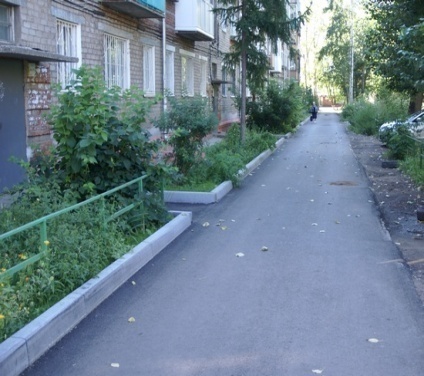 2.Обеспечение освещения дворовых территорий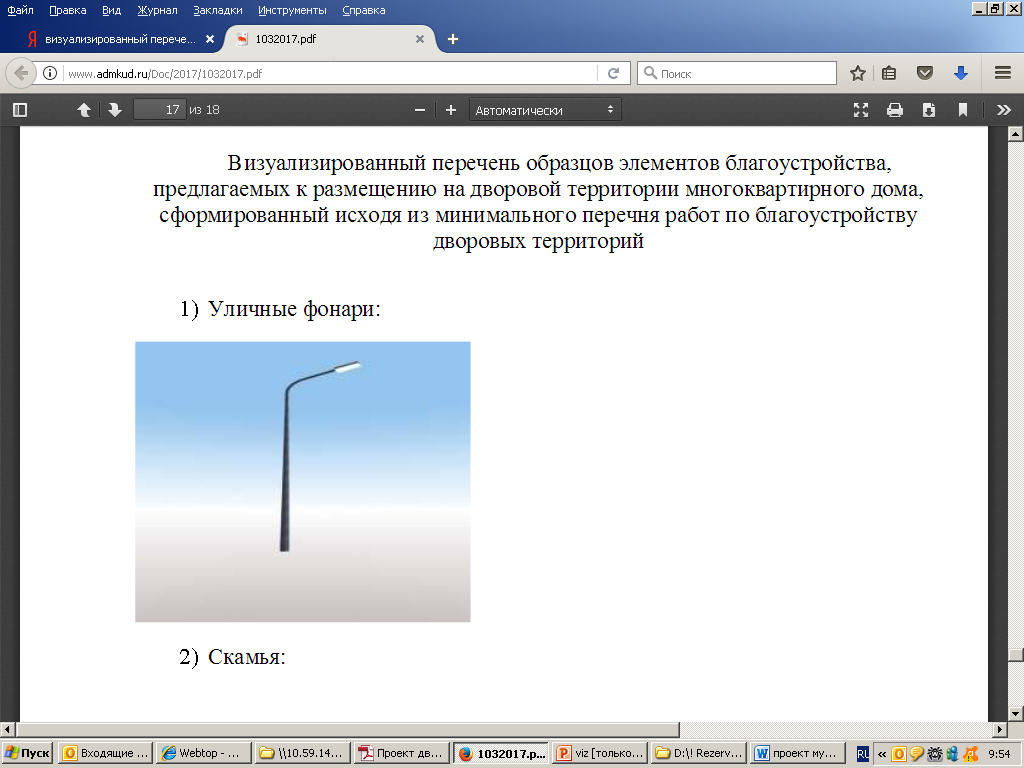 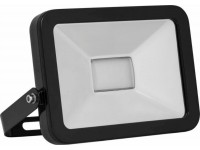 3.Установка скамеек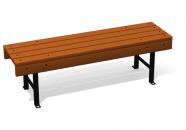 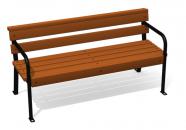 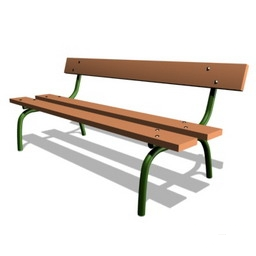 4.Установка урн для мусора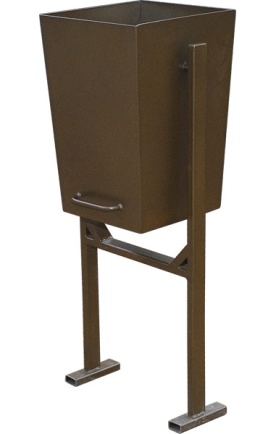 Виды работЕд. изм.Нормативная стоимость, руб. 123Минимальный переченьМинимальный переченьМинимальный переченьРемонт дворовых проездов с установкой БР 100.30.151м21282,2Обеспечение освещения дворовых территорий1 светильник (фонарь)42000,0Установка скамеек1 скамейка12076,18Установка урн1 урна4115,42Дополнительный переченьДополнительный переченьДополнительный переченьОборудование детских и (или) спортивных площадок1 площадка (с оборудованием)290000,0Оборудование автомобильных парковок1м22119,36Посев газона1м2396,94Ремонт покрытия тротуаров1м21995,87Ремонт покрытия площадок для отдыха, сушки белья и т.д.1м21995,87Устройство пандусов 1 пандус31136,87Установка опорных поручней 1пог. метр3200,0Устройство съездов1м21282,2№п/п№п/пАдрес (местоположение) дворовой территории многоквартирного дома1122018 год2018 год2018 год1.Город Невинномысск, улица 3 Интернационала, 7Город Невинномысск, улица 3 Интернационала, 72.Город Невинномысск, улица 3 Интернационала ,7АГород Невинномысск, улица 3 Интернационала ,7А3.Город Невинномысск, переулок Клубный, 19АГород Невинномысск, переулок Клубный, 19А4.Город Невинномысск, улица Менделеева, 1Город Невинномысск, улица Менделеева, 15.Город Невинномысск, улица Менделеева, 3Город Невинномысск, улица Менделеева, 36.Город Невинномысск, улица Менделеева, 7АГород Невинномысск, улица Менделеева, 7А7.Город Невинномысск, улица Менделеева, 15Город Невинномысск, улица Менделеева, 158.Город Невинномысск, улица Менделеева, 17Город Невинномысск, улица Менделеева, 179.Город Невинномысск, улица Менделеева, 19Город Невинномысск, улица Менделеева, 1910.Город Невинномысск, улица Менделеева, 21Город Невинномысск, улица Менделеева, 2111.Город Невинномысск, улица Менделеева, 23Город Невинномысск, улица Менделеева, 2312.Город Невинномысск, улица Менделеева, 36Город Невинномысск, улица Менделеева, 3613.Город Невинномысск, улица Менделеева, 38Город Невинномысск, улица Менделеева, 3814.Город Невинномысск, улица Новая, 13Город Невинномысск, улица Новая, 1315.Город Невинномысск, улица Новая, 15АГород Невинномысск, улица Новая, 15А16.Город Невинномысск, улица Павлова, 2Город Невинномысск, улица Павлова, 217.Город Невинномысск, улица Павлова, 4Город Невинномысск, улица Павлова, 418.Город Невинномысск, улица Павлова, 6Город Невинномысск, улица Павлова, 619.Город Невинномысск, улица Павлова, 8Город Невинномысск, улица Павлова, 820.Город Невинномысск, улица Партизанская, 3Город Невинномысск, улица Партизанская, 321.Город Невинномысск, улица Партизанская, 9БГород Невинномысск, улица Партизанская, 9Б22.Город Невинномысск, улица Партизанская, 11АГород Невинномысск, улица Партизанская, 11А2019 год2019 год2019 год23.Город Невинномысск, улица Апанасенко, 84Город Невинномысск, улица Апанасенко, 8424.Город Невинномысск, улица Апанасенко, 86Город Невинномысск, улица Апанасенко, 8625.Город Невинномысск, улица Баумана, 4Город Невинномысск, улица Баумана, 426.Город Невинномысск, улица Достоевского, 11Город Невинномысск, улица Достоевского, 1127.Город Невинномысск, улица Достоевского, 11АГород Невинномысск, улица Достоевского, 11А28.Город Невинномысск, улица Достоевского, 13Город Невинномысск, улица Достоевского, 1329.Город Невинномысск, улица Калинина, 188Город Невинномысск, улица Калинина, 18830.Город Невинномысск, улица Кочубея, 177Город Невинномысск, улица Кочубея, 17731.Город Невинномысск, улица Менделеева, 32Город Невинномысск, улица Менделеева, 3232.Город Невинномысск, улица Новая, 3АГород Невинномысск, улица Новая, 3А33.Город Невинномысск, улица Приборостроительная, 2АГород Невинномысск, улица Приборостроительная, 2А34.Город Невинномысск, улица Революционная, 10Город Невинномысск, улица Революционная, 1035.Город Невинномысск, улица Революционная, 12Город Невинномысск, улица Революционная, 1236.Город Невинномысск, улица Северная, 7АГород Невинномысск, улица Северная, 7А37.Город Невинномысск, улица Северная, 9Город Невинномысск, улица Северная, 938.Город Невинномысск, улица Северная, 16Город Невинномысск, улица Северная, 1639.Город Невинномысск, улица Шевченко, 6ДГород Невинномысск, улица Шевченко, 6Д2020 год2020 год2020 год40.Город Невинномысск, улица Шевченко, 34АГород Невинномысск, улица Шевченко, 34А41.Город Невинномысск, улица Калинина, 181Город Невинномысск, улица Калинина, 18142.Город Невинномысск, бульвар Мира, 18АГород Невинномысск, бульвар Мира, 18А43.Город Невинномысск, бульвар Мира, 20Город Невинномысск, бульвар Мира, 2044.Город Невинномысск, бульвар Мира, 20АГород Невинномысск, бульвар Мира, 20А45.Город Невинномысск, улица Дунаевского, 11Город Невинномысск, улица Дунаевского, 1146.Город Невинномысск, улица Шевченко, 34Город Невинномысск, улица Шевченко, 3447.Город Невинномысск, улица Гагарина, 56АГород Невинномысск, улица Гагарина, 56А48.Город Невинномысск, улица Апанасенко, 90Город Невинномысск, улица Апанасенко, 9049.Город Невинномысск, улица Апанасенко, 88Город Невинномысск, улица Апанасенко, 8850.Город Невинномысск, улица Партизанская, 5Город Невинномысск, улица Партизанская, 551.Город Невинномысск, улица Партизанская, 7Город Невинномысск, улица Партизанская, 752.Город Невинномысск, улица Степная, 2Город Невинномысск, улица Степная, 253.Город Невинномысск, улица Достоевского, 9Город Невинномысск, улица Достоевского, 954.Город Невинномысск, улица Партизанская, 11Город Невинномысск, улица Партизанская, 1155.Город Невинномысск, улица Партизанская, 15АГород Невинномысск, улица Партизанская, 15А56.Город Невинномысск, улица Гагарина, 43АГород Невинномысск, улица Гагарина, 43А57.Город Невинномысск, улица Менделеева, 46Город Невинномысск, улица Менделеева, 4658.Город Невинномысск, улица Апанасенко, 86/2Город Невинномысск, улица Апанасенко, 86/259.Город Невинномысск, улица Менделеева, 44Город Невинномысск, улица Менделеева, 4460.Город Невинномысск, улица Апанасенко, 11Город Невинномысск, улица Апанасенко, 1161.Город Невинномысск, улица Степная, 63Город Невинномысск, улица Степная, 6362.Город Невинномысск, улица Дунаевского, 5Город Невинномысск, улица Дунаевского, 563.Город Невинномысск, улица Революционная, 8БГород Невинномысск, улица Революционная, 8Б64.Город Невинномысск, улица Калинина, 149Город Невинномысск, улица Калинина, 14965.Город Невинномысск, улица Новая, 15Город Невинномысск, улица Новая, 1566.Город Невинномысск, улица Новая, 9АГород Невинномысск, улица Новая, 9А67.Город Невинномысск, улица Фрунзе, 15Город Невинномысск, улица Фрунзе, 1568.Город Невинномысск, улица Громовой, 14Город Невинномысск, улица Громовой, 1469.Город Невинномысск, улица Калинина, 53/1Город Невинномысск, улица Калинина, 53/170.Город Невинномысск, улица Кооперативная, 174Город Невинномысск, улица Кооперативная, 17471.Город Невинномысск, улица Гагарина, 47БГород Невинномысск, улица Гагарина, 47Б72.Город Невинномысск, улица Гагарина, 42Город Невинномысск, улица Гагарина, 4273.Город Невинномысск, улица Крымский, 2АГород Невинномысск, улица Крымский, 2А74.Город Невинномысск, улица Линейная, 3Город Невинномысск, улица Линейная, 375.Город Невинномысск, улица Водопроводная, 331Город Невинномысск, улица Водопроводная, 33176.Город Невинномысск, улица Новая, 17Город Невинномысск, улица Новая, 1777.Город Невинномысск, улица Клубный, 21 АГород Невинномысск, улица Клубный, 21 А78.Город Невинномысск, улица Гагарина, 72АГород Невинномысск, улица Гагарина, 72А79.Город Невинномысск, улица. Апанасенко, 19АГород Невинномысск, улица. Апанасенко, 19А80.Город Невинномысск, бульвар Мира, 11Город Невинномысск, бульвар Мира, 1181.Город Невинномысск, улица Менделеева, 31Город Невинномысск, улица Менделеева, 3182.Город Невинномысск, улица Апанасенко, 11АГород Невинномысск, улица Апанасенко, 11А83.Город Невинномысск, улица Гагарина, 32Город Невинномысск, улица Гагарина, 3284.Город Невинномысск, улица Степная, 14Город Невинномысск, улица Степная, 1485.Город Невинномысск, бульвар Мира, 30Город Невинномысск, бульвар Мира, 3086.Город Невинномысск, бульвар Мира, 40АГород Невинномысск, бульвар Мира, 40А87.Город Невинномысск, улица 30 лет Победы, 18Город Невинномысск, улица 30 лет Победы, 1888.Город Невинномысск, улица 30 лет Победы, 16Город Невинномысск, улица 30 лет Победы, 1689.Город Невинномысск, улица 30 лет Победы, 20Город Невинномысск, улица 30 лет Победы, 2090.Город Невинномысск, переулок Клубный, 25Город Невинномысск, переулок Клубный, 2591.Город Невинномысск, улица Степная, 6АГород Невинномысск, улица Степная, 6А92.Город Невинномысск, улица Менделеева, 48Город Невинномысск, улица Менделеева, 4893.Город Невинномысск, улица Революционная, 26Город Невинномысск, улица Революционная, 2694.Город Невинномысск, улица Менделеева, 10Город Невинномысск, улица Менделеева, 1095.Город Невинномысск, улица Гагарина, 42АГород Невинномысск, улица Гагарина, 42А96.Город Невинномысск, улица Гагарина, 20Город Невинномысск, улица Гагарина, 2097.Город Невинномысск, улица Степная, 8БГород Невинномысск, улица Степная, 8Б98.Город Невинномысск, улица Революционная, 8Город Невинномысск, улица Революционная, 899.Город Невинномысск, переулок Клубный, 27Город Невинномысск, переулок Клубный, 27100.Город Невинномысск, улица Линейная, 5Город Невинномысск, улица Линейная, 5101.Город Невинномысск, улица Линейная, 7Город Невинномысск, улица Линейная, 7102.Город Невинномысск, улица Садовая, 6Город Невинномысск, улица Садовая, 6103.Город Невинномысск, улица Пригородная, 11Город Невинномысск, улица Пригородная, 11104.Город Невинномысск, бульвар Мира, 28Город Невинномысск, бульвар Мира, 28105.Город Невинномысск, улица Гагарина, 70Город Невинномысск, улица Гагарина, 70106.Город Невинномысск, улица Гагарина, 6Город Невинномысск, улица Гагарина, 6107.Город Невинномысск, улица Северная, 7БГород Невинномысск, улица Северная, 7Б108.Город Невинномысск, улица Гагарина, 14Город Невинномысск, улица Гагарина, 14109.Город Невинномысск, улица Гагарина, 10Город Невинномысск, улица Гагарина, 10110.Город Невинномысск, улица Менделеева, 48АГород Невинномысск, улица Менделеева, 48А111.Город Невинномысск, улица Гагарина, 25Город Невинномысск, улица Гагарина, 25112.Город Невинномысск, улица Гагарина, 17Город Невинномысск, улица Гагарина, 17113.Город Невинномысск, улица Партизанская, 13Город Невинномысск, улица Партизанская, 13114.Город Невинномысск, улица Водопроводная, 329Город Невинномысск, улица Водопроводная, 329115.Город Невинномысск, бульвар Мира, 28АГород Невинномысск, бульвар Мира, 28А116.Город Невинномысск, бульвар Мира, 38АГород Невинномысск, бульвар Мира, 38А117.Город Невинномысск, улица Гагарина, 49Город Невинномысск, улица Гагарина, 49118.Город Невинномысск, улица Северная, 20Город Невинномысск, улица Северная, 20119.Город Невинномысск, улица Строительная, 93Город Невинномысск, улица Строительная, 93120.Город Невинномысск, улица Революционная, 18Город Невинномысск, улица Революционная, 18121.Город Невинномысск, улица Павлова, 9Город Невинномысск, улица Павлова, 9122.Город Невинномысск, улица 30 лет Победы, 43Город Невинномысск, улица 30 лет Победы, 43123.Город Невинномысск, улица Гагарина, 28Город Невинномысск, улица Гагарина, 28124.Город Невинномысск, улица Громовой, 16Город Невинномысск, улица Громовой, 16125.Город Невинномысск, улица Гагарина, 39Город Невинномысск, улица Гагарина, 39126.Город Невинномысск, улица Павлова, 19Город Невинномысск, улица Павлова, 19127.Город Невинномысск, улица Водопроводная, 362Город Невинномысск, улица Водопроводная, 362128.Город Невинномысск, улица Степная, 12Город Невинномысск, улица Степная, 12129.Город Невинномысск, улица Северная, 18АГород Невинномысск, улица Северная, 18А130.Город Невинномысск, улица Фрунзе, 1Город Невинномысск, улица Фрунзе, 1131.Город Невинномысск, улица Гагарина, 43БГород Невинномысск, улица Гагарина, 43Б132.Город Невинномысск, улица Громовой, 6Город Невинномысск, улица Громовой, 6133.Город Невинномысск, улица Северная, 18Город Невинномысск, улица Северная, 18134.Город Невинномысск, улица Урожайная, 16Город Невинномысск, улица Урожайная, 16135.Город Невинномысск, бульвар Мира, 8Город Невинномысск, бульвар Мира, 8136.Город Невинномысск, улица Тимирязева, 35АГород Невинномысск, улица Тимирязева, 35А137.Город Невинномысск, улица 3 Интернационала, 7АГород Невинномысск, улица 3 Интернационала, 7А138.Город Невинномысск, улица Тимирязева, 37Город Невинномысск, улица Тимирязева, 37139.Город Невинномысск, улица Водопроводная, 327Город Невинномысск, улица Водопроводная, 327140.Город Невинномысск, улица Водопроводная, 327АГород Невинномысск, улица Водопроводная, 327А141.Город Невинномысск, улица Громовой, 4Город Невинномысск, улица Громовой, 4142.Город Невинномысск, улица Водопроводная, 358Город Невинномысск, улица Водопроводная, 358143.Город Невинномысск, улица Чайковского, 4Город Невинномысск, улица Чайковского, 4144.Город Невинномысск, бульвар Мира, 32АГород Невинномысск, бульвар Мира, 32А145.Город Невинномысск, переулок Спортивный, 7Город Невинномысск, переулок Спортивный, 7146.Город Невинномысск, улица Калинина, 182Город Невинномысск, улица Калинина, 182147.Город Невинномысск, улица Калинина, 182/1Город Невинномысск, улица Калинина, 182/1148.Город Невинномысск, улица Менделеева, 34Город Невинномысск, улица Менделеева, 34149.Город Невинномысск, улица Апанасенко, 92Город Невинномысск, улица Апанасенко, 92150.Город Невинномысск, улица Гагарина, 48Город Невинномысск, улица Гагарина, 48151.Город Невинномысск, бульвар Мира, 18 Город Невинномысск, бульвар Мира, 18 152.Город Невинномысск, улица Шевченко, 20Город Невинномысск, улица Шевченко, 20153.Город Невинномысск, улица Апанасенко, 82Город Невинномысск, улица Апанасенко, 82154.Город Невинномысск, улица Гагарина, 54Город Невинномысск, улица Гагарина, 54155.Город Невинномысск, бульвар Мира, 36АГород Невинномысск, бульвар Мира, 36А156.Город Невинномысск, улица Новая, 7Город Невинномысск, улица Новая, 7157.Город Невинномысск, улица 30 лет Победы, 22Город Невинномысск, улица 30 лет Победы, 22158.Город Невинномысск, улица Апанасенко, 86/1Город Невинномысск, улица Апанасенко, 86/1159.Город Невинномысск, площадь 50 лет Октября, 14Город Невинномысск, площадь 50 лет Октября, 14160.Город Невинномысск, улица Водопроводная, 347Город Невинномысск, улица Водопроводная, 347161.Город Невинномысск, переулок Крайний, 4/5Город Невинномысск, переулок Крайний, 4/5162.Город Невинномысск, улица Лазо, 26Город Невинномысск, улица Лазо, 26163.Город Невинномысск, улица Лазо, 24Город Невинномысск, улица Лазо, 24164.Город Невинномысск, улица Шевченко, 22Город Невинномысск, улица Шевченко, 22165.Город Невинномысск, улица Гагарина, 57АГород Невинномысск, улица Гагарина, 57А166.Город Невинномысск, улица Степная, 16Город Невинномысск, улица Степная, 16167.Город Невинномысск, улица Белово, 1/2Город Невинномысск, улица Белово, 1/2168.Город Невинномысск, улица Маяковского, 4Город Невинномысск, улица Маяковского, 4169.Город Невинномысск, улица Гагарина, 112Город Невинномысск, улица Гагарина, 112170.Город Невинномысск, улица Гагарина, 47Город Невинномысск, улица Гагарина, 47171.Город Невинномысск, улица Линейная, 19Город Невинномысск, улица Линейная, 19172.Город Невинномысск, площадь 50 лет Октября, 10Город Невинномысск, площадь 50 лет Октября, 10173.Город Невинномысск, улица Гагарина, 53Город Невинномысск, улица Гагарина, 53174.Город Невинномысск, улица Матросова, 155АГород Невинномысск, улица Матросова, 155А175.Город Невинномысск, улица Северная, 11Город Невинномысск, улица Северная, 11176.Город Невинномысск, площадь 50 лет Октября, 6АГород Невинномысск, площадь 50 лет Октября, 6А177.Город Невинномысск, улица Гагарина, 47АГород Невинномысск, улица Гагарина, 47А178.Город Невинномысск, улица Линейная, 9Город Невинномысск, улица Линейная, 9179.Город Невинномысск, улица Гагарина, 64Город Невинномысск, улица Гагарина, 64180.Город Невинномысск, улица Линейная, 21Город Невинномысск, улица Линейная, 21181.Город Невинномысск, улица Чайковского, 11Город Невинномысск, улица Чайковского, 11182.Город Невинномысск, улица Гагарина, 5Город Невинномысск, улица Гагарина, 5183.Город Невинномысск, улица Партизанская, 9АГород Невинномысск, улица Партизанская, 9А184.Город Невинномысск, улица Северная, 7Город Невинномысск, улица Северная, 7185.Город Невинномысск, улица Маяковского, 1Город Невинномысск, улица Маяковского, 1186.Город Невинномысск, улица Водопроводная, 345Город Невинномысск, улица Водопроводная, 345187.Город Невинномысск, улица Калинина, 163Город Невинномысск, улица Калинина, 163188.Город Невинномысск, улица Калинина, 165Город Невинномысск, улица Калинина, 165189.Город Невинномысск, бульвар Мира, 1Город Невинномысск, бульвар Мира, 1190.Город Невинномысск, бульвар Мира, 10Город Невинномысск, бульвар Мира, 10191.Город Невинномысск, бульвар Мира, 12Город Невинномысск, бульвар Мира, 12192.Город Невинномысск, бульвар Мира, 14Город Невинномысск, бульвар Мира, 14193.Город Невинномысск, бульвар Мира, 16Город Невинномысск, бульвар Мира, 16194.Город Невинномысск, бульвар Мира, 2Город Невинномысск, бульвар Мира, 2195.Город Невинномысск, бульвар Мира, 22АГород Невинномысск, бульвар Мира, 22А196.Город Невинномысск, бульвар Мира, 28АГород Невинномысск, бульвар Мира, 28А197Город Невинномысск, бульвар Мира, 3Город Невинномысск, бульвар Мира, 3198.Город Невинномысск, бульвар Мира, 30АГород Невинномысск, бульвар Мира, 30А199.Город Невинномысск, бульвар Мира, 30БГород Невинномысск, бульвар Мира, 30Б200.Город Невинномысск, бульвар Мира, 34Город Невинномысск, бульвар Мира, 34201.Город Невинномысск, бульвар Мира, 34АГород Невинномысск, бульвар Мира, 34А202.Город Невинномысск, бульвар Мира, 36Город Невинномысск, бульвар Мира, 36203.Город Невинномысск, бульвар Мира, 38Город Невинномысск, бульвар Мира, 38204.Город Невинномысск, бульвар Мира, 4Город Невинномысск, бульвар Мира, 4205.Город Невинномысск, бульвар Мира, 40Город Невинномысск, бульвар Мира, 40206.Город Невинномысск, бульвар Мира, 5Город Невинномысск, бульвар Мира, 5207.Город Невинномысск, бульвар Мира, 6Город Невинномысск, бульвар Мира, 6208.Город Невинномысск, бульвар Мира, 7Город Невинномысск, бульвар Мира, 7209.Город Невинномысск, переулок Клубный, 11Город Невинномысск, переулок Клубный, 11210.Город Невинномысск, переулок Клубный, 19Город Невинномысск, переулок Клубный, 19211.Город Невинномысск, переулок Клубный, 19АГород Невинномысск, переулок Клубный, 19А212.Город Невинномысск, переулок Клубный, 21Город Невинномысск, переулок Клубный, 21213.Город Невинномысск, переулок Клубный, 23Город Невинномысск, переулок Клубный, 23214.Город Невинномысск, переулок Клубный, 3Город Невинномысск, переулок Клубный, 3215.Город Невинномысск, переулок Клубный, 4Город Невинномысск, переулок Клубный, 4216.Город Невинномысск, переулок Клубный, 5Город Невинномысск, переулок Клубный, 5217.Город Невинномысск, переулок Клубный, 9Город Невинномысск, переулок Клубный, 9218.Город Невинномысск, переулок Крымский, 2Город Невинномысск, переулок Крымский, 2219.Город Невинномысск, переулок Крымский, 6Город Невинномысск, переулок Крымский, 6220.Город Невинномысск, переулок Крымский, 8Город Невинномысск, переулок Крымский, 8221.Город Невинномысск, переулок Пионерский, 18Город Невинномысск, переулок Пионерский, 18222.Город Невинномысск, переулок Пионерский, 31Город Невинномысск, переулок Пионерский, 31223.Город Невинномысск, переулок Спортивный, 1 /улица Шевченко, 5Город Невинномысск, переулок Спортивный, 1 /улица Шевченко, 5224.Город Невинномысск, переулок Спортивный, 11Город Невинномысск, переулок Спортивный, 11225.Город Невинномысск, переулок Спортивный, 3Город Невинномысск, переулок Спортивный, 3226.Город Невинномысск, переулок Спортивный, 4Город Невинномысск, переулок Спортивный, 4227.Город Невинномысск, переулок Спортивный, 5Город Невинномысск, переулок Спортивный, 5228.Город Невинномысск, переулок Спортивный, 9Город Невинномысск, переулок Спортивный, 9229.Город Невинномысск, переулок Театральный, 25Город Невинномысск, переулок Театральный, 25230Город Невинномысск, площадь 50лет Октября, 12Город Невинномысск, площадь 50лет Октября, 12231.Город Невинномысск, площадь 50лет Октября, 12АГород Невинномысск, площадь 50лет Октября, 12А232.Город Невинномысск, площадь 50лет Октября, 4Город Невинномысск, площадь 50лет Октября, 4233.Город Невинномысск, площадь 50лет Октября, 6Город Невинномысск, площадь 50лет Октября, 62021 год2021 год2021 год234.Город Невинномысск, площадь 50лет Октября, 8Город Невинномысск, площадь 50лет Октября, 8235.Город Невинномысск, улица 3 Интернационала, 1Город Невинномысск, улица 3 Интернационала, 1236.Город Невинномысск, улица 3 Интернационала, 17Город Невинномысск, улица 3 Интернационала, 17237.Город Невинномысск, улица 3 Интернационала, 20Город Невинномысск, улица 3 Интернационала, 20238.Город Невинномысск, улица 3 Интернационала, 3Город Невинномысск, улица 3 Интернационала, 3239.Город Невинномысск, улица 3 Интернационала, 3АГород Невинномысск, улица 3 Интернационала, 3А240.Город Невинномысск, улица 3 Интернационала, 5Город Невинномысск, улица 3 Интернационала, 5241.Город Невинномысск, улица 3 Интернационала, 5АГород Невинномысск, улица 3 Интернационала, 5А242.Город Невинномысск, улица 30 лет Победы, 45Город Невинномысск, улица 30 лет Победы, 45243.Город Невинномысск, улица Апанасенко, 1Город Невинномысск, улица Апанасенко, 1244.Город Невинномысск, улица Апанасенко, 2Город Невинномысск, улица Апанасенко, 2245.Город Невинномысск, улица Апанасенко, 29Город Невинномысск, улица Апанасенко, 29246.Город Невинномысск, улица Апанасенко, 3Город Невинномысск, улица Апанасенко, 3247.Город Невинномысск, улица Апанасенко, 31Город Невинномысск, улица Апанасенко, 31248.Город Невинномысск, улица Апанасенко, 33Город Невинномысск, улица Апанасенко, 33249.Город Невинномысск, улица Апанасенко, 33АГород Невинномысск, улица Апанасенко, 33А250.Город Невинномысск, улица Апанасенко, 5Город Невинномысск, улица Апанасенко, 5251.Город Невинномысск, улица Апанасенко, 7Город Невинномысск, улица Апанасенко, 7252.Город Невинномысск, улица Апанасенко, 78Город Невинномысск, улица Апанасенко, 78253.Город Невинномысск, улица Апанасенко, 9Город Невинномысск, улица Апанасенко, 9254.Город Невинномысск, улица Апанасенко, 9АГород Невинномысск, улица Апанасенко, 9А255.Город Невинномысск, улица Баумана, 13Город Невинномысск, улица Баумана, 13256.Город Невинномысск, улица Баумана, 17Город Невинномысск, улица Баумана, 17257.Город Невинномысск, улица Баумана, 19Город Невинномысск, улица Баумана, 19258.Город Невинномысск, улица Баумана, 2Город Невинномысск, улица Баумана, 2259.Город Невинномысск, улица Баумана,15Город Невинномысск, улица Баумана,15260.Город Невинномысск, улица Белово, 3Город Невинномысск, улица Белово, 3261.Город Невинномысск, улица Белово, 5Город Невинномысск, улица Белово, 5262.Город Невинномысск, улица Белово, 7Город Невинномысск, улица Белово, 7263.Город Невинномысск, улица Водопроводная, 333Город Невинномысск, улица Водопроводная, 333264.Город Невинномысск, улица Водопроводная, 335Город Невинномысск, улица Водопроводная, 335265.Город Невинномысск, улица Водопроводная, 343Город Невинномысск, улица Водопроводная, 343266.Город Невинномысск, улица Водопроводная, 347АГород Невинномысск, улица Водопроводная, 347А267.Город Невинномысск, улица Водопроводная, 354Город Невинномысск, улица Водопроводная, 354268.Город Невинномысск, улица Водопроводная, 356Город Невинномысск, улица Водопроводная, 356269.Город Невинномысск, улица Водопроводная, 362Город Невинномысск, улица Водопроводная, 362270.Город Невинномысск, улица Водопроводная, 362/2Город Невинномысск, улица Водопроводная, 362/2271.Город Невинномысск, улица Водопроводная, 362/3Город Невинномысск, улица Водопроводная, 362/3272.Город Невинномысск, улица Водопроводная, 364Город Невинномысск, улица Водопроводная, 364273.Город Невинномысск, улица Водопроводная, 366Город Невинномысск, улица Водопроводная, 366274.Город Невинномысск, улица Гагарина, 110Город Невинномысск, улица Гагарина, 110275.Город Невинномысск, улица Гагарина, 15Город Невинномысск, улица Гагарина, 15276.Город Невинномысск, улица Гагарина, 18/ улица Павлова, 16Город Невинномысск, улица Гагарина, 18/ улица Павлова, 16277.Город Невинномысск, улица Гагарина, 19Город Невинномысск, улица Гагарина, 19278.Город Невинномысск, улица Гагарина, 198Город Невинномысск, улица Гагарина, 198279.Город Невинномысск, улица Гагарина, 21Город Невинномысск, улица Гагарина, 21280.Город Невинномысск, улица Гагарина, 22Город Невинномысск, улица Гагарина, 22281.Город Невинномысск, улица Гагарина, 23Город Невинномысск, улица Гагарина, 23282.Город Невинномысск, улица Гагарина, 23БГород Невинномысск, улица Гагарина, 23Б283.Город Невинномысск, улица Гагарина, 24Город Невинномысск, улица Гагарина, 24284.Город Невинномысск, улица Гагарина, 25АГород Невинномысск, улица Гагарина, 25А285.Город Невинномысск, улица Гагарина, 26Город Невинномысск, улица Гагарина, 26286.Город Невинномысск, улица Гагарина, 27Город Невинномысск, улица Гагарина, 27287.Город Невинномысск, улица Гагарина, 29Город Невинномысск, улица Гагарина, 29288.Город Невинномысск, улица Гагарина, 30Город Невинномысск, улица Гагарина, 30289.Город Невинномысск, улица Гагарина, 31Город Невинномысск, улица Гагарина, 31290.Город Невинномысск, улица Гагарина, 33Город Невинномысск, улица Гагарина, 33291.Город Невинномысск, улица Гагарина, 34Город Невинномысск, улица Гагарина, 34292.Город Невинномысск, улица Гагарина, 35Город Невинномысск, улица Гагарина, 35293.Город Невинномысск, улица Гагарина, 36Город Невинномысск, улица Гагарина, 36294Город Невинномысск, улица Гагарина, 37Город Невинномысск, улица Гагарина, 37295.Город Невинномысск, улица Гагарина, 38Город Невинномысск, улица Гагарина, 38296.Город Невинномысск, улица Гагарина, 40Город Невинномысск, улица Гагарина, 40297.Город Невинномысск, улица Гагарина, 41Город Невинномысск, улица Гагарина, 41298.Город Невинномысск, улица Гагарина, 43Город Невинномысск, улица Гагарина, 43299.Город Невинномысск, улица Гагарина, 44Город Невинномысск, улица Гагарина, 44300.Город Невинномысск, улица Гагарина, 45Город Невинномысск, улица Гагарина, 45301.Город Невинномысск, улица Гагарина, 46Город Невинномысск, улица Гагарина, 46302.Город Невинномысск, улица Гагарина, 51Город Невинномысск, улица Гагарина, 51303.Город Невинномысск, улица Гагарина, 55Город Невинномысск, улица Гагарина, 55304.Город Невинномысск, улица Гагарина, 55АГород Невинномысск, улица Гагарина, 55А305.Город Невинномысск, улица Гагарина, 55БГород Невинномысск, улица Гагарина, 55Б306.Город Невинномысск, улица Гагарина, 56Город Невинномысск, улица Гагарина, 56307.Город Невинномысск, улица Гагарина, 56БГород Невинномысск, улица Гагарина, 56Б308.Город Невинномысск, улица Гагарина, 58АГород Невинномысск, улица Гагарина, 58А309.Город Невинномысск, улица Гагарина, 59АГород Невинномысск, улица Гагарина, 59А310.Город Невинномысск, улица Гагарина, 59БГород Невинномысск, улица Гагарина, 59Б311.Город Невинномысск, улица Гагарина, 59ВГород Невинномысск, улица Гагарина, 59В312.Город Невинномысск, улица Гагарина, 60Город Невинномысск, улица Гагарина, 60313.Город Невинномысск, улица Гагарина, 62Город Невинномысск, улица Гагарина, 62314.Город Невинномысск, улица Гагарина, 66Город Невинномысск, улица Гагарина, 66315.Город Невинномысск, улица Гагарина, 68Город Невинномысск, улица Гагарина, 68316.Город Невинномысск, улица Гагарина, 68АГород Невинномысск, улица Гагарина, 68А317.Город Невинномысск, улица Гагарина, 7Город Невинномысск, улица Гагарина, 7318.Город Невинномысск, улица Гагарина, 70АГород Невинномысск, улица Гагарина, 70А319.Город Невинномысск, улица Гагарина, 72Город Невинномысск, улица Гагарина, 722022 год2022 год2022 год320.Город Невинномысск, улица Гагарина, 7АГород Невинномысск, улица Гагарина, 7А321.Город Невинномысск, улица Громовой, 10Город Невинномысск, улица Громовой, 10322.Город Невинномысск, улица Громовой, 14АГород Невинномысск, улица Громовой, 14А323.Город Невинномысск, улица Громовой, 18Город Невинномысск, улица Громовой, 18324.Город Невинномысск, улица Громовой, 8Город Невинномысск, улица Громовой, 8325.Город Невинномысск, улица Дунаевского, 3Город Невинномысск, улица Дунаевского, 3326.Город Невинномысск, улица Дунаевского, 3АГород Невинномысск, улица Дунаевского, 3А327.Город Невинномысск, улица Дунаевского, 3БГород Невинномысск, улица Дунаевского, 3Б328.Город Невинномысск, улица Дунаевского, 7Город Невинномысск, улица Дунаевского, 7329.Город Невинномысск, улица Железнодорожная, 4Город Невинномысск, улица Железнодорожная, 4330.Город Невинномысск, улица Калинина, 155Город Невинномысск, улица Калинина, 155331.Город Невинномысск, улица Калинина, 161Город Невинномысск, улица Калинина, 161332.Город Невинномысск, улица Калинина, 161АГород Невинномысск, улица Калинина, 161А333.Город Невинномысск, улица Калинина, 167Город Невинномысск, улица Калинина, 167334Город Невинномысск, улица Калинина, 169Город Невинномысск, улица Калинина, 169335.Город Невинномысск, улица Калинина, 171Город Невинномысск, улица Калинина, 171336.Город Невинномысск, улица Калинина, 171АГород Невинномысск, улица Калинина, 171А337.Город Невинномысск, улица Калинина, 173Город Невинномысск, улица Калинина, 173338.Город Невинномысск, улица Калинина, 175Город Невинномысск, улица Калинина, 175339.Город Невинномысск, улица Калинина, 175АГород Невинномысск, улица Калинина, 175А340.Город Невинномысск, улица Калинина, 175БГород Невинномысск, улица Калинина, 175Б341.Город Невинномысск, улица Калинина, 175ВГород Невинномысск, улица Калинина, 175В342.Город Невинномысск, улица Калинина, 177Город Невинномысск, улица Калинина, 177343.Город Невинномысск, улица Калинина, 179Город Невинномысск, улица Калинина, 179344.Город Невинномысск, улица Калинина, 180Город Невинномысск, улица Калинина, 180345.Город Невинномысск, улица Калинина, 183Город Невинномысск, улица Калинина, 183346.Город Невинномысск, улица Калинина, 185/1Город Невинномысск, улица Калинина, 185/1347.Город Невинномысск, улица Калинина, 185/2Город Невинномысск, улица Калинина, 185/2348.Город Невинномысск, улица Калинина, 186Город Невинномысск, улица Калинина, 186349.Город Невинномысск, улица Калинина, 198Город Невинномысск, улица Калинина, 198350.Город Невинномысск, улица Калинина, 212Город Невинномысск, улица Калинина, 212351.Город Невинномысск, улица Калинина, 53/2Город Невинномысск, улица Калинина, 53/2352.Город Невинномысск, улица Калинина, 53/3Город Невинномысск, улица Калинина, 53/3353.Город Невинномысск, улица Калинина, 55Город Невинномысск, улица Калинина, 55354.Город Невинномысск, улица Лаара, 71Город Невинномысск, улица Лаара, 71355.Город Невинномысск, улица Лаара, 73Город Невинномысск, улица Лаара, 73356.Город Невинномысск, улица Лаара, 75Город Невинномысск, улица Лаара, 75357.Город Невинномысск, улица Лазо, 10Город Невинномысск, улица Лазо, 10358.Город Невинномысск, улица Лазо, 1АГород Невинномысск, улица Лазо, 1А359.Город Невинномысск, улица Лазо, 8Город Невинномысск, улица Лазо, 8360.Город Невинномысск, улица Ленина, 103Город Невинномысск, улица Ленина, 103361.Город Невинномысск, улица Ленина, 57Город Невинномысск, улица Ленина, 57362.Город Невинномысск, улица Ленина, 59Город Невинномысск, улица Ленина, 59363.Город Невинномысск, улица Ленина, 64Город Невинномысск, улица Ленина, 64364.Город Невинномысск, улица Ленина, 66Город Невинномысск, улица Ленина, 66365.Город Невинномысск, улица Линейная, 1Город Невинномысск, улица Линейная, 1366.Город Невинномысск, улица Линейная, 11Город Невинномысск, улица Линейная, 11367.Город Невинномысск, улица Линейная, 13Город Невинномысск, улица Линейная, 13368.Город Невинномысск, улица Линейная, 19АГород Невинномысск, улица Линейная, 19А369.Город Невинномысск, улица Линейная, 21АГород Невинномысск, улица Линейная, 21А370.Город Невинномысск, улица Матросова, 1Город Невинномысск, улица Матросова, 1371.Город Невинномысск, улица Матросова, 149АГород Невинномысск, улица Матросова, 149А372.Город Невинномысск, улица Матросова, 151АГород Невинномысск, улица Матросова, 151А373.Город Невинномысск, улица Матросова, 153АГород Невинномысск, улица Матросова, 153А374.Город Невинномысск, улица Матросова, 161Город Невинномысск, улица Матросова, 161375.Город Невинномысск, улица Матросова, 163Город Невинномысск, улица Матросова, 163376.Город Невинномысск, улица Матросова, 165АГород Невинномысск, улица Матросова, 165А377.Город Невинномысск, улица Матросова, 167АГород Невинномысск, улица Матросова, 167А378.Город Невинномысск, улица Матросова, 1АГород Невинномысск, улица Матросова, 1А379.Город Невинномысск, улица Матросова, 1БГород Невинномысск, улица Матросова, 1Б380.Город Невинномысск, улица Матросова, 1ВГород Невинномысск, улица Матросова, 1В381.Город Невинномысск, улица Матросова, 2Город Невинномысск, улица Матросова, 2382.Город Невинномысск, улица Матросова, 4Город Невинномысск, улица Матросова, 4383.Город Невинномысск, улица Маяковского, 10Город Невинномысск, улица Маяковского, 10384.Город Невинномысск, улица Маяковского, 12Город Невинномысск, улица Маяковского, 12385.Город Невинномысск, улица Маяковского, 14АГород Невинномысск, улица Маяковского, 14А386.Город Невинномысск, улица Маяковского, 16Город Невинномысск, улица Маяковского, 16387.Город Невинномысск, улица Маяковского, 16АГород Невинномысск, улица Маяковского, 16А388.Город Невинномысск, улица Маяковского, 16БГород Невинномысск, улица Маяковского, 16Б389.Город Невинномысск, улица Маяковского, 18Город Невинномысск, улица Маяковского, 18390.Город Невинномысск, улица Маяковского, 18АГород Невинномысск, улица Маяковского, 18А391.Город Невинномысск, улица Маяковского, 2Город Невинномысск, улица Маяковского, 2392.Город Невинномысск, улица Маяковского, 5АГород Невинномысск, улица Маяковского, 5А393.Город Невинномысск, улица Маяковского, 6Город Невинномысск, улица Маяковского, 6394.Город Невинномысск, улица Маяковского, 8Город Невинномысск, улица Маяковского, 8395.Город Невинномысск, улица Междуреченская, 2Город Невинномысск, улица Междуреченская, 2396.Город Невинномысск, улица Менделеева, 10АГород Невинномысск, улица Менделеева, 10А397.Город Невинномысск, улица Менделеева, 12Город Невинномысск, улица Менделеева, 12398.Город Невинномысск, улица Менделеева, 12АГород Невинномысск, улица Менделеева, 12А399.Город Невинномысск, улица Менделеева, 14Город Невинномысск, улица Менделеева, 14400.Город Невинномысск, улица Менделеева, 18Город Невинномысск, улица Менделеева, 18401.Город Невинномысск, улица Менделеева, 18АГород Невинномысск, улица Менделеева, 18А402.Город Невинномысск, улица Менделеева, 20Город Невинномысск, улица Менделеева, 20403.Город Невинномысск, улица Менделеева, 21Город Невинномысск, улица Менделеева, 21404.Город Невинномысск, улица Менделеева, 22Город Невинномысск, улица Менделеева, 222023 год2023 год2023 год405.Город Невинномысск, улица Менделеева, 24Город Невинномысск, улица Менделеева, 24406.Город Невинномысск, улица Менделеева, 26Город Невинномысск, улица Менделеева, 26407.Город Невинномысск, улица Менделеева, 27Город Невинномысск, улица Менделеева, 27408.Город Невинномысск, улица Менделеева, 29Город Невинномысск, улица Менделеева, 29409.Город Невинномысск, улица Менделеева, 30Город Невинномысск, улица Менделеева, 30410.Город Невинномысск, улица Менделеева, 33Город Невинномысск, улица Менделеева, 33411.Город Невинномысск, улица Менделеева, 35Город Невинномысск, улица Менделеева, 35412.Город Невинномысск, улица Менделеева, 40Город Невинномысск, улица Менделеева, 40413.Город Невинномысск, улица Менделеева, 42Город Невинномысск, улица Менделеева, 42414.Город Невинномысск, улица Менделеева, 5Город Невинномысск, улица Менделеева, 5415.Город Невинномысск, улица 3 Интернационала, 7Город Невинномысск, улица 3 Интернационала, 7416.Город Невинномысск, улица Менделеева, 1Город Невинномысск, улица Менделеева, 1417.Город Невинномысск, улица Менделеева, 15Город Невинномысск, улица Менделеева, 15418.Город Невинномысск, улица Менделеева, 17Город Невинномысск, улица Менделеева, 17419.Город Невинномысск, улица Менделеева, 36Город Невинномысск, улица Менделеева, 36420.Город Невинномысск, улица Менделеева, 38Город Невинномысск, улица Менделеева, 38421.Город Невинномысск, улица Менделеева, 19Город Невинномысск, улица Менделеева, 19422.Город Невинномысск, улица Менделеева, 23Город Невинномысск, улица Менделеева, 23423.Город Невинномысск, улица Менделеева, 3Город Невинномысск, улица Менделеева, 3424.Город Невинномысск, улица Менделеева, 50Город Невинномысск, улица Менделеева, 50425.Город Невинномысск, улица Менделеева, 54Город Невинномысск, улица Менделеева, 54426.Город Невинномысск, улица Менделеева, 56Город Невинномысск, улица Менделеева, 56427.Город Невинномысск, улица Менделеева, 58Город Невинномысск, улица Менделеева, 58428.Город Невинномысск, улица Менделеева, 60Город Невинномысск, улица Менделеева, 60429.Город Невинномысск, улица Менделеева, 65Город Невинномысск, улица Менделеева, 65430.Город Невинномысск, улица Менделеева, 67Город Невинномысск, улица Менделеева, 67431.Город Невинномысск, улица Менделеева, 7Город Невинномысск, улица Менделеева, 7432.Город Невинномысск, улица Менделеева, 71Город Невинномысск, улица Менделеева, 71433.Город Невинномысск, улица Менделеева, 73Город Невинномысск, улица Менделеева, 73434.Город Невинномысск, улица Менделеева, 75Город Невинномысск, улица Менделеева, 75435.Город Невинномысск, улица Менделеева, 77Город Невинномысск, улица Менделеева, 77436.Город Невинномысск, улица Менделеева, 7АГород Невинномысск, улица Менделеева, 7А437.Город Невинномысск, улица Менделеева, 8Город Невинномысск, улица Менделеева, 8438.Город Невинномысск, улица Менделеева, 9Город Невинномысск, улица Менделеева, 9439.Город Невинномысск, улица Мичурина, 37АГород Невинномысск, улица Мичурина, 37А440.Город Невинномысск, улица Монтажная, 13Город Невинномысск, улица Монтажная, 13441.Город Невинномысск, улица Монтажная, 15Город Невинномысск, улица Монтажная, 15442.Город Невинномысск, улица Нестеровская, 23Город Невинномысск, улица Нестеровская, 23443.Город Невинномысск, улица Новая, 11АГород Невинномысск, улица Новая, 11А444.Город Невинномысск, улица Новая, 13Город Невинномысск, улица Новая, 13445.Город Невинномысск, улица Новая, 15АГород Невинномысск, улица Новая, 15А446.Город Невинномысск, улица Новая, 9Город Невинномысск, улица Новая, 9447.Город Невинномысск, улица Павлова, 10АГород Невинномысск, улица Павлова, 10А448.Город Невинномысск, улица Павлова, 11Город Невинномысск, улица Павлова, 11449.Город Невинномысск, улица Павлова, 12Город Невинномысск, улица Павлова, 12450.Город Невинномысск, улица Павлова, 15Город Невинномысск, улица Павлова, 15451.Город Невинномысск, улица Павлова, 2Город Невинномысск, улица Павлова, 2452.Город Невинномысск, улица Павлова, 4Город Невинномысск, улица Павлова, 4453.Город Невинномысск, улица Павлова, 6Город Невинномысск, улица Павлова, 6454.Город Невинномысск, улица Павлова, 8Город Невинномысск, улица Павлова, 8455.Город Невинномысск, улица Партизанская, 15Город Невинномысск, улица Партизанская, 15456.Город Невинномысск, улица Партизанская, 11АГород Невинномысск, улица Партизанская, 11А457.Город Невинномысск, улица Партизанская, 3Город Невинномысск, улица Партизанская, 3458.Город Невинномысск, улица Партизанская, 7АГород Невинномысск, улица Партизанская, 7А459.Город Невинномысск, улица Партизанская, 7БГород Невинномысск, улица Партизанская, 7Б460.Город Невинномысск, улица Партизанская, 9БГород Невинномысск, улица Партизанская, 9Б461.Город Невинномысск, улица Первомайская, 61Город Невинномысск, улица Первомайская, 61462.Город Невинномысск, улица Приборостроительная, 3Город Невинномысск, улица Приборостроительная, 3463.Город Невинномысск, улица Приборостроительная, 4Город Невинномысск, улица Приборостроительная, 4464.Город Невинномысск, улица Приборостроительная, 5Город Невинномысск, улица Приборостроительная, 5465.Город Невинномысск, улица Приборостроительная, 6Город Невинномысск, улица Приборостроительная, 6466.Город Невинномысск, улица Приборостроительная, 6АГород Невинномысск, улица Приборостроительная, 6А467.Город Невинномысск, улица Приборостроительная, 7Город Невинномысск, улица Приборостроительная, 7468.Город Невинномысск, улица Пригородная, 1Город Невинномысск, улица Пригородная, 1469.Город Невинномысск, улица Пригородная, 13Город Невинномысск, улица Пригородная, 13470.Город Невинномысск, улица Пригородная, 15Город Невинномысск, улица Пригородная, 15471.Город Невинномысск, улица Пригородная, 3Город Невинномысск, улица Пригородная, 3472.Город Невинномысск, улица Пригородная, 5Город Невинномысск, улица Пригородная, 5473.Город Невинномысск, улица Пригородная, 5АГород Невинномысск, улица Пригородная, 5А474.Город Невинномысск, улица Пригородная, 7Город Невинномысск, улица Пригородная, 7475.Город Невинномысск, улица Пригородная, 9Город Невинномысск, улица Пригородная, 9476.Город Невинномысск, улица Пугачева, 15Город Невинномысск, улица Пугачева, 15477.Город Невинномысск, улица Пугачева, 15БГород Невинномысск, улица Пугачева, 15Б478.Город Невинномысск, улица Пугачева, 17Город Невинномысск, улица Пугачева, 17479.Город Невинномысск, улица Пугачева, 19Город Невинномысск, улица Пугачева, 19480.Город Невинномысск, улица Пугачева, 4Город Невинномысск, улица Пугачева, 4481.Город Невинномысск, улица Пугачева, 6Город Невинномысск, улица Пугачева, 6482.Город Невинномысск, улица Пятигорская, 17АГород Невинномысск, улица Пятигорская, 17А483.Город Невинномысск, улица Революционная, 10БГород Невинномысск, улица Революционная, 10Б484.Город Невинномысск, улица Революционная, 12АГород Невинномысск, улица Революционная, 12А485.Город Невинномысск, улица Революционная, 14Город Невинномысск, улица Революционная, 14486.Город Невинномысск, улица Революционная, 14АГород Невинномысск, улица Революционная, 14А487.Город Невинномысск, улица Революционная, 24Город Невинномысск, улица Революционная, 24488.Город Невинномысск, улица Революционная, 25Город Невинномысск, улица Революционная, 25489.Город Невинномысск, улица Революционная, 28Город Невинномысск, улица Революционная, 28490.Город Невинномысск, улица Революционная, 30Город Невинномысск, улица Революционная, 302024 год2024 год2024 год491.Город Невинномысск, улица Революционная, 33Город Невинномысск, улица Революционная, 33492.Город Невинномысск, улица Революционная, 6Город Невинномысск, улица Революционная, 6493.Город Невинномысск, улица Революционная, 8АГород Невинномысск, улица Революционная, 8А494.Город Невинномысск, улица Революционная, 8ГГород Невинномысск, улица Революционная, 8Г495.Город Невинномысск, улица Садовая, 4Город Невинномысск, улица Садовая, 4496.Город Невинномысск, улица Садовая, 8Город Невинномысск, улица Садовая, 8497.Город Невинномысск, улица Севастопольская, 26Город Невинномысск, улица Севастопольская, 26498.Город Невинномысск, улица Северная, 10Город Невинномысск, улица Северная, 10499.Город Невинномысск, улица Северная, 12Город Невинномысск, улица Северная, 12500.Город Невинномысск, улица Северная, 13Город Невинномысск, улица Северная, 13501.Город Невинномысск, улица Северная, 13АГород Невинномысск, улица Северная, 13А502.Город Невинномысск, улица Северная, 15Город Невинномысск, улица Северная, 15503.Город Невинномысск, улица Северная, 18АГород Невинномысск, улица Северная, 18А504.Город Невинномысск, улица Северная, 6Город Невинномысск, улица Северная, 6505.Город Невинномысск, улица Северная, 6АГород Невинномысск, улица Северная, 6А506.Город Невинномысск, улица Северная, 6БГород Невинномысск, улица Северная, 6Б507.Город Невинномысск, улица Северная, 5Город Невинномысск, улица Северная, 5508.Город Невинномысск, улица Северная, 5АГород Невинномысск, улица Северная, 5А509.Город Невинномысск, улица Северная, 8Город Невинномысск, улица Северная, 8510.Город Невинномысск, улица Степная, 10Город Невинномысск, улица Степная, 10511.Город Невинномысск, улица Степная, 10АГород Невинномысск, улица Степная, 10А512.Город Невинномысск, улица Степная, 12АГород Невинномысск, улица Степная, 12А513.Город Невинномысск, улица Степная, 16АГород Невинномысск, улица Степная, 16А514.Город Невинномысск, улица Степная, 18Город Невинномысск, улица Степная, 18515.Город Невинномысск, улица Степная, 18АГород Невинномысск, улица Степная, 18А516.Город Невинномысск, улица Степная, 18БГород Невинномысск, улица Степная, 18Б517.Город Невинномысск, улица Степная, 20Город Невинномысск, улица Степная, 20518.Город Невинномысск, улица Степная, 2АГород Невинномысск, улица Степная, 2А519.Город Невинномысск, улица Степная, 2БГород Невинномысск, улица Степная, 2Б520.Город Невинномысск, улица Степная, 4Город Невинномысск, улица Степная, 4521.Город Невинномысск, улица Степная, 4АГород Невинномысск, улица Степная, 4А522.Город Невинномысск, улица Степная, 6Город Невинномысск, улица Степная, 6523.Город Невинномысск, улица Степная, 65Город Невинномысск, улица Степная, 65524.Город Невинномысск, улица Степная, 67Город Невинномысск, улица Степная, 67525.Город Невинномысск, улица Степная, 6БГород Невинномысск, улица Степная, 6Б526.Город Невинномысск, улица Степная, 8Город Невинномысск, улица Степная, 8527.Город Невинномысск, улица Степная, 8АГород Невинномысск, улица Степная, 8А528.Город Невинномысск, улица Строительная, 95Город Невинномысск, улица Строительная, 95529.Город Невинномысск, улица Тимирязева, 39Город Невинномысск, улица Тимирязева, 39530.Город Невинномысск, улица Урицкого, 39Город Невинномысск, улица Урицкого, 39531.Город Невинномысск, улица Урицкого, 41Город Невинномысск, улица Урицкого, 41532.Город Невинномысск, улица Урицкого, 43Город Невинномысск, улица Урицкого, 43533.Город Невинномысск, улица Урицкого, 44Город Невинномысск, улица Урицкого, 44534.Город Невинномысск, улица Урицкого, 46Город Невинномысск, улица Урицкого, 46535.Город Невинномысск, улица Урицкого, 48Город Невинномысск, улица Урицкого, 48536.Город Невинномысск, улица Урожайная, 10Город Невинномысск, улица Урожайная, 10537.Город Невинномысск, улица Урожайная, 12Город Невинномысск, улица Урожайная, 12538.Город Невинномысск, улица Урожайная, 14Город Невинномысск, улица Урожайная, 14539.Город Невинномысск, улица Урожайная, 18Город Невинномысск, улица Урожайная, 18540.Город Невинномысск, улица Урожайная, 20Город Невинномысск, улица Урожайная, 20541.Город Невинномысск, улица Урожайная, 22Город Невинномысск, улица Урожайная, 22542.Город Невинномысск, улица Урожайная, 26Город Невинномысск, улица Урожайная, 26543.Город Невинномысск, улица Урожайная, 28Город Невинномысск, улица Урожайная, 28544.Город Невинномысск, улица Фрунзе, 11Город Невинномысск, улица Фрунзе, 11545.Город Невинномысск, улица Фрунзе, 13Город Невинномысск, улица Фрунзе, 13546.Город Невинномысск, улица Фрунзе, 152Город Невинномысск, улица Фрунзе, 152547.Город Невинномысск, улица Фрунзе, 17Город Невинномысск, улица Фрунзе, 17548.Город Невинномысск, улица Фрунзе, 19Город Невинномысск, улица Фрунзе, 19549.Город Невинномысск, улица Фрунзе, 1АГород Невинномысск, улица Фрунзе, 1А550.Город Невинномысск, улица Фрунзе, 3Город Невинномысск, улица Фрунзе, 3551.Город Невинномысск, улица Фрунзе, 5Город Невинномысск, улица Фрунзе, 5552.Город Невинномысск, улица Чайковского, 10Город Невинномысск, улица Чайковского, 10553.Город Невинномысск, улица Чайковского, 10АГород Невинномысск, улица Чайковского, 10А554.Город Невинномысск, улица Чайковского, 10БГород Невинномысск, улица Чайковского, 10Б555.Город Невинномысск, улица Чайковского, 14Город Невинномысск, улица Чайковского, 14556.Город Невинномысск, улица Чайковского, 16Город Невинномысск, улица Чайковского, 16557Город Невинномысск, улица Чайковского, 2Город Невинномысск, улица Чайковского, 2558Город Невинномысск, улица Чайковского, 20Город Невинномысск, улица Чайковского, 20559Город Невинномысск, улица Чайковского, 6Город Невинномысск, улица Чайковского, 6560Город Невинномысск, улица Чайковского, 6АГород Невинномысск, улица Чайковского, 6А561Город Невинномысск, улица Чайковского, 7Город Невинномысск, улица Чайковского, 7562Город Невинномысск, улица Чайковского, 8Город Невинномысск, улица Чайковского, 8563Город Невинномысск, улица Чайковского, 9АГород Невинномысск, улица Чайковского, 9А564Город Невинномысск, улица Шевченко, 10Город Невинномысск, улица Шевченко, 10565Город Невинномысск, улица Шевченко, 10АГород Невинномысск, улица Шевченко, 10А566Город Невинномысск, улица Шевченко, 12Город Невинномысск, улица Шевченко, 12567Город Невинномысск, улица Шевченко, 14Город Невинномысск, улица Шевченко, 14568Город Невинномысск, улица Шевченко, 18Город Невинномысск, улица Шевченко, 18569Город Невинномысск, улица Шевченко, 3Город Невинномысск, улица Шевченко, 370Город Невинномысск, улица Шевченко, 6Город Невинномысск, улица Шевченко, 6571Город Невинномысск, улица Шевченко, 6АГород Невинномысск, улица Шевченко, 6А572Город Невинномысск, улица Шевченко, 6БГород Невинномысск, улица Шевченко, 6Б573Город Невинномысск, улица Шевченко, 6ВГород Невинномысск, улица Шевченко, 6В574Город Невинномысск, улица Шевченко, 6ГГород Невинномысск, улица Шевченко, 6Г575Город Невинномысск, улица Шевченко, 8АГород Невинномысск, улица Шевченко, 8А576Город Невинномысск, улица Энгельса, 105 / улица Советская, 27Город Невинномысск, улица Энгельса, 105 / улица Советская, 27577Город Невинномысск, улица Энгельса, 124Город Невинномысск, улица Энгельса, 124578Город Невинномысск, улица Юбилейная, 1Город Невинномысск, улица Юбилейная, 1№п/пАдрес (местоположение) общественной территории и наименование объекта, являющегося объектом муниципального имущества муниципального образованияПеречень видов работ по благоустройствуНаименование государственной программы Ставропольского края, муниципальной программы муниципального образования города Невинномысска Ставропольского края за счет средств которой, осуществлено / планируется благоустройство общественных территорий12342018 год2018 год2018 год2018 год1.Город Невинномысск, городской парк по    ул. Энгельсаустройство детских и спортивных площадок, ремонт линии освещения, благоустройство пешеходных зон, замена и установка малых архитектурных форммуниципальная программа «Формирование современной городской среды в городе Невинномысске на 2018 – 2024 годы»2019 год2019 год2019 год2019 год2.Город Невинномысск, скейт – парк по         ул. Менделеева, 9Б, территория, прилегающая к ООО «Дворец Культуры химиков»устройство площадки с оборудованием для занятий экстремальными видами спорта (скейтборд, ролики, велосипеды ВМХ и т.д.) и благоустройство прилегающего к данной территории скверамуниципальная программа «Формирование современной городской среды в городе Невинномысске на 2018 – 2024 годы»3.Город Невинномысск, парк Победы по        ул. Калининаустановка детских и спортивных площадок, устройство линии освещения и пешеходных зон, установка малых архитектурных форммуниципальная программа «Формирование современной городской среды в городе Невинномысске на 2018 – 2024 годы»4.Город Невинномысск, Бульвар Мира от      ул. Менделеева до ул. Гагаринаремонт линии освещения, благоустройство пешеходных зон, замена и установка малых архитектурных форммуниципальная программа «Формирование современной городской среды в городе Невинномысске на 2018 – 2024 годы»5.Город Невинномысск, привокзальная площадьремонт линии освещения, ремонт проезда, благоустройство пешеходных зон, устройство парковочных мест, установка малых архитектурных форммуниципальная программа «Развитие жилищно – коммунального хозяйства города Невинномысска»2020 год2020 год2020 год2020 год6.Город Невинномысск, Бульвар Мира от      ул. Гагарина до отдела ЗАГСремонт линии освещения, благоустройство пешеходных зон, замена и установка малых архитектурных форммуниципальная программа «Формирование современной городской среды в городе Невинномысске на 2018 – 2024 годы»7.Город Невинномысск, сквер им. Ленина по  ул. Маяковскогоустройство детских и спортивных площадок, ремонт линии освещения, благоустройство пешеходных зон, замена и установка малых архитектурных форммуниципальная программа «Формирование современной городской среды в городе Невинномысске на 2018 – 2024 годы»2021 год2021 год2021 год2021 год8.Город Невинномысск, зона отдыха по ул. Беловоустройство детских и спортивных площадок, ремонт линии освещения, благоустройство пешеходных зон, замена и установка малых архитектурных форммуниципальная программа «Формирование современной городской среды в городе Невинномысске на 2018 – 2024 годы»9.Город Невинномысск, аллея по ул. Беловоремонт линии освещения, благоустройство пешеходных зон, замена и установка малых архитектурных форммуниципальная программа «Формирование современной городской среды в городе Невинномысске на 2018 – 2024 годы»2022 год2022 год2022 год2022 год10.Город Невинномысск, сквер по ул. Гагарина, 64, 66, 70ремонт линии освещения, благоустройство пешеходных зон, замена и установка малых архитектурных форммуниципальная программа «Формирование современной городской среды в городе Невинномысске на 2018 – 2024 годы»11.Город Невинномысск, сквер у гостиницы «Кубань» по ул. Менделееваремонт линии освещения, благоустройство пешеходных зон, замена и установка малых архитектурных форммуниципальная программа «Формирование современной городской среды в городе Невинномысске на 2018 – 2024 годы»2023 год 2023 год 2023 год 2023 год 12.Город Невинномысск, парк «Отдыхаем всей семьей» по                ул. Павловаремонт линии освещения, благоустройство пешеходных зон, замена и установка малых архитектурных форммуниципальная программа «Формирование современной городской среды в городе Невинномысске на 2018 – 2024 годы»13.Город Невинномысск, сквер в пос. Правокубанский по  ул. Докучаеваремонт линии освещения, благоустройство пешеходных зон, замена и установка малых архитектурных форммуниципальная программа «Формирование современной городской среды в городе Невинномысске на 2018 – 2024 годы»2024 год2024 год2024 год2024 год14Город Невинномысск, сквер в районе НШК по ул. Маяковскогоремонт линии освещения, благоустройство пешеходных зон, замена и установка малых архитектурных форммуниципальная программа «Формирование современной городской среды в городе Невинномысске на 2018 – 2024 годы»№ п/пНаименование объектаАдрес (местоположение) объекта1231.Административно-бытовое зданиеСНТ «Кубань № 3»2.Здание КАЗС № 84район ГК «Экран»3.Магазинул. Гагарина, 43В4.Здание для индивидуальной трудовой деятельностиул. Октябрьская, 545.Кафев районе ГК «Победа»6.Ремонтные боксыш. Пятигорское, 257.Складул. Водопроводная, 349В8.Мини пивоварня (предприятие по производству пива без солодовен)пер. Больничный, 22Б9.Магазинш. Пятигорское, 9/110.Кафе с устройством зоны отдыхаул. Менделеева, 1Г11.Административно-бытовое зданиеул. Энергетиков, 212.Контрольно-пропускной пунктв районе ГК «Победа»13.I этап строительства газо-сервисного центра - автомойки и ремонтных боксовул. Апанасенко, 15А14.Сооружение для мелкого ремонта, мойки и обслуживания автотранспорташ. Пятигорское15.Магазинул. Партизанская, 11В16.Кафеб. Мира, 35А17.Производственно-ремонтная базаул. Монтажная, 10А18.Административно-бытовое зданиеул. Комбинатская, 4А19.Склад-магазин  мелкооптовой торговлиСНТ «Зеленый мыс»20.Нежилое зданиеш. Пятигорское, 2521.СТО и ремонта автотранспортаб. Мира, 31А22.Автомастерскаяул. Монтажная, 15В23.Экспресс-кафе, магазинул. Революционная, 151А24.Нежилое зданиеул. Калинина, 19625.Нежилое зданиеул. Калинина, 20226.Магазинул. Кооперативная, 174А27.Магазинул. Гагарина, 8728.Газонаполнительная станцияш. Пятигорское, 9А29.Кафеул. Гагарина, 39Б30.Административно-бытовое зданиеул. Монтажная, 6/131.Магазинул. Степная, 18В32.Административно-бытовое здание и складул. Комбинатская, 4Б33.Магазинб. Мира, 21/134.Стош. Пятигорское, 635.Автомойкапер. Пушкина36.Магазин промышленных товаровш. Пятигорское, 2537.Автомобильная газонаполнительная компрессорная станцияул. Майкопская, 1538.Научно-производственное здание и опытная базаул. Апанасенко, 17/139.СТО с магазином автозапчастейул. 3 Интернационала, 11840.Магазинул. Маркова, 8041.Специализированный медицинский центрул. Энгельса, 13442.Магазинш. Пятигорское, 943.Торгово-офисный центрул. Гагарина, 3А44.Сервисный центр по обслуживанию легковых автомобилейул. Низяева, 33/145.Магазин с автобусной остановкойул. Революционная, 24А46.Магазинул. 3 Интернационала, 3Б47.Магазинб. Мира, 21Г48.Магазинул. Степная, 4149.Магазин мелкорозничной торговлив районе СНТ «Кубань», 16150.Реконструкция АЗК № 9 (40) в МТАЗК с участком реализации компримированного природного газа371 км ФАД «Кавказ»51.Административно-бытовое здание со специализированным магазином продовольственных и непродовольственных товаровул. Революционная, 147А52.Продовольственный магазин с аптекойул. Калинина, 5253.Специализированный магазин продовольственных и непродовольственных товаровул. Энгельса, 3Ответственный исполнитель подпрограммыуправление жилищно-коммунального хозяйства администрации города Невинномысска (далее – управление ЖКХ, город)Участники подпрограммы-Задачи подпрограммыобеспечение проведения мероприятий по благоустройству дворовых территорий городаПоказатели подпрограммыколичество благоустроенных дворовых территорий Срок реализации подпрограммы2018 - 2024 годыОбъемы бюджетных ассигнований подпрограммыфинансирование подпрограммы на 2018 – 2024 годы составит 64 969,71 тыс. рублей, в том числе за счет средств:федерального бюджета – 0,00 тыс. рублей, в том числе по годам:2018 г. – 0,00 тыс. рублей, 2019 г. – 0,00 тыс. рублей;  2020 г. – 0,00 тыс. рублей;2021 г. – 0,00 тыс. рублей;2022 г. – 0,00 тыс. рублей;2023 г. – 0,00 тыс. рублей;2024 г. – 0,00 тыс. рублей;бюджета Ставропольского края – 50 955,90 тыс. рублей, в том числе по годам:2018 г. – 0,00 тыс. рублей, 2019 г. – 50 955,90 тыс. рублей;  2020 г. – 0,00 тыс. рублей;2021 г. – 0,00 тыс. рублей;2022 г. – 0,00 тыс. рублей;2023 г. – 0,00 тыс. рублей;2024 г. – 0,00 тыс. рублей;бюджета города – 14 013,81 тыс. рублей, в том числе по годам: 2018 г. – 0,00 тыс. рублей; 2019 г. – 3 232,42 тыс. рублей; 2020 г. – 3 641,39 тыс. рублей; 2021 г. – 7 140,00 тыс. рублей; 2022 г. – 0,00 тыс. рублей;2023 г. – 0,00 тыс. рублей;2024 г. – 0,00 тыс. рублей.Ожидаемые результаты реализации подпрограммыувеличение количества благоустроенных дворовых территорий Ответственный исполнитель подпрограммыуправление жилищно-коммунального хозяйства администрации города Невинномысска (далее – управление ЖКХ, город)Участники подпрограммы-Задачи подпрограммыобеспечение проведения мероприятий по благоустройству общественных  территорий городаПоказатели подпрограммыколичество благоустроенных общественных территорий Срок реализации подпрограммы2018 - 2024 годыОбъемы бюджетных ассигнований подпрограммыфинансирование подпрограммы на 2018 – 2024 годы составит 146 948,71 тыс. рублей, в том числе за счет средств:федерального бюджета – 78 346,03 тыс. рублей, в том числе по годам:2018 г. – 18 850,88 тыс. рублей, 2019 г. – 59 495,15 тыс. рублей;  2020 г. – 0,00 тыс. рублей;2021 г. – 0,00 тыс. рублей;2022 г. – 0,00 тыс. рублей;2023 г. – 0,00 тыс. рублей;2024 г. – 0,00 тыс. рублей;бюджета Ставропольского края – 52 977,62 тыс. рублей, в том числе по годам:2018 г. – 3 502,83 тыс. рублей, 2019 г. – 49 474,79 тыс. рублей;  2020 г. – 0,00 тыс. рублей;2021 г. – 0,00 тыс. рублей;2022 г. – 0,00 тыс. рублей;2023 г. – 0,00 тыс. рублей;2024 г. – 0,00 тыс. рублей;бюджета города – 15 625,06  тыс. рублей, в том числе по годам: 2018 г. – 1 680,06 тыс. рублей; 2019 г. – 6 802,62 тыс. рублей; 2020 г. – 3 732,88 тыс. рублей; 2021 г. – 3 409,50 тыс. рублей; 2022 г. – 0,00 тыс. рублей;2023 г. – 0,00 тыс. рублей;2024 г. – 0,00 тыс. рублей;Ожидаемые результаты реализации подпрограммыувеличение количества благоустроенных общественных территорий